陕西省公共资源交易平台工程系统电子招标【交通】工具使用手册广联达科技股份有限公司2021年7月一、产品简介	1.1 产品概述《广联达电子招标书编制工具》，简称“广联达招标工具”，为招标人、代理机构提供了一个制作电子招标书的平台，通过广联达电子招标书编制工具可以实现新建/打开项目，编制招标文件，导入工程量清单，导入控制价清单，签章，生成电子招标书，导出/打印招标文件等功能。该工具保留了招标人制作招标文件的流程和习惯，使软件使用起来十分简便快捷。1.2 用户角色招标人、招标代理1.3 产品操作流程图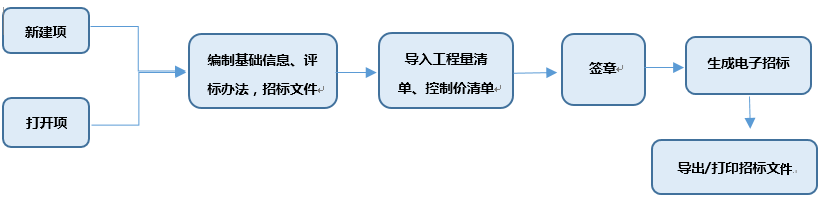 二、 软件安装2.1 环境要求1. 操作系统要求：电脑系统版本可以为Windows7 64位系统、或者Windows10。2. 辅助软件：1）保证CA证书正常运行，需要安装CA证书驱动程序。2）软件启动时会进行环境检测，软件操作依赖office，用户可选择office2010、2013、2016等版本； wps版本暂不支持。3. 软件环境：.net framework 4.5.21）请确保电脑已安装软件。NET Framework 4.5.2 ,确认方法如下(以Windows 7系统为例）: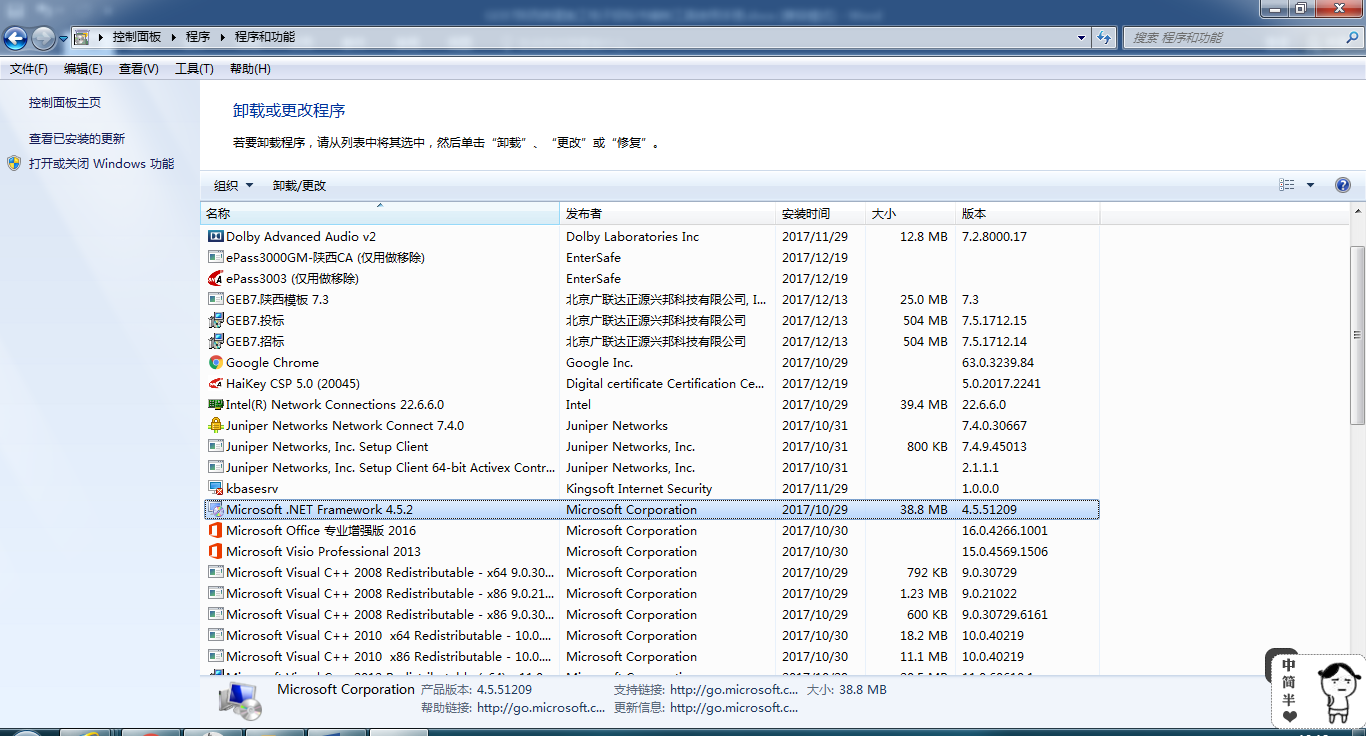 2）如果电脑未安装 .NET Framework 4.5.2 ,请先进行安装,安装方法见下页。.NET Framework 4.5.2安装/修复方法如下：第一步：打开软件，进入安装界面 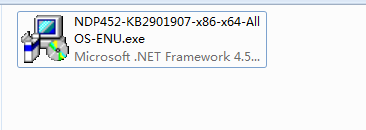 第二步：程序自动安装，无需操作 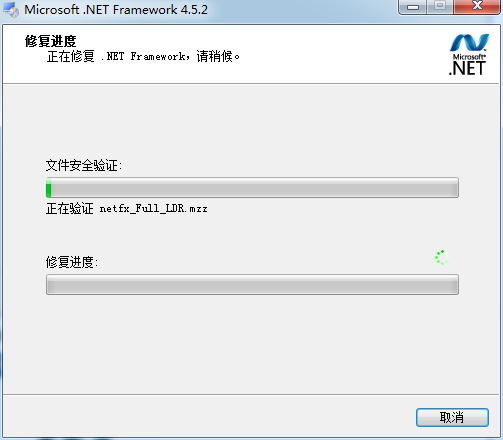 第三步：点击完成，安装完毕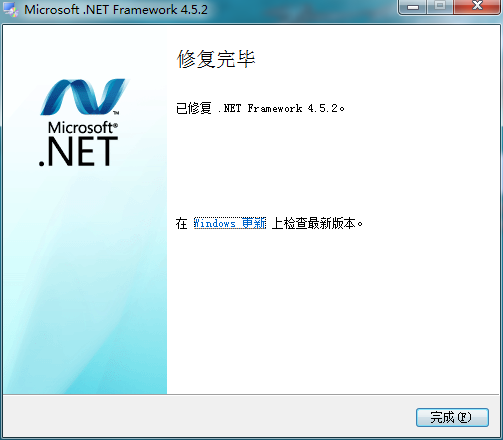 2.2 安装操作步骤安装路径选择：软件采用向导式安装界面，用户选择阅读用户许可证后点击【一键安装】，默认路径：C:\Users\dingbb \AppData\Local\GEB7， 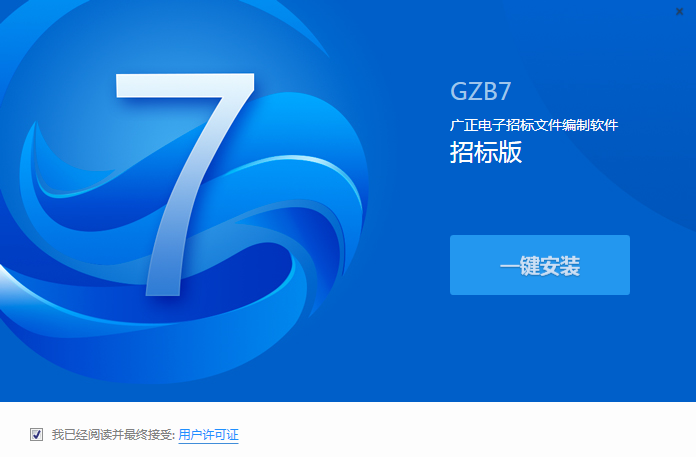 2） 点击“立即安装”，显示安装进度条：3）安装完成。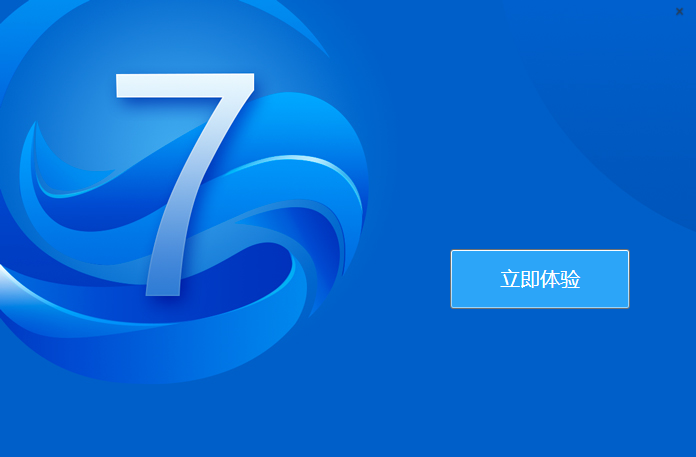 4）点击“完成”，安装操作结束，工具快捷方式显示到桌面，可双击打开工具。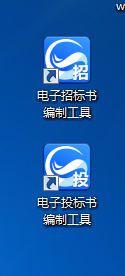 1、安装过程中默认勾选“我已经阅读并最终接受：用户协议”，如果默认勾选取消，“立即安装”按钮便不再可用。2、杀毒软件影响安装过程中出现杀毒软件阻拦时，请关闭杀毒软件或点击允许程序的所有操作，避免辅助功能安装不齐全，工具部分功能无法正常使用：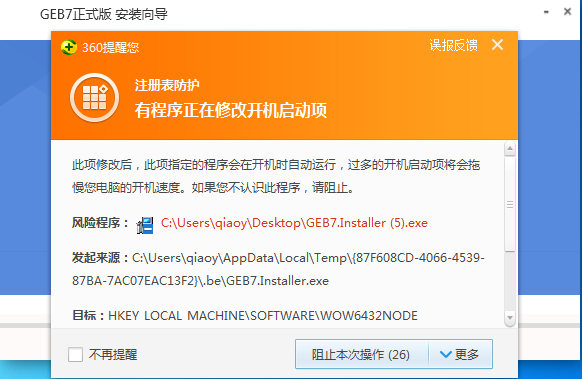 三、 电子招标书编制流程3.1 电子招标书编制工具界面介绍1）打开工具页面介绍：页面分两部分，左侧显示新建/新建招标工程图标，实现新建项目功能。右侧显示打开/打开最近编辑文件图标，实现打开已建项目功能。如图：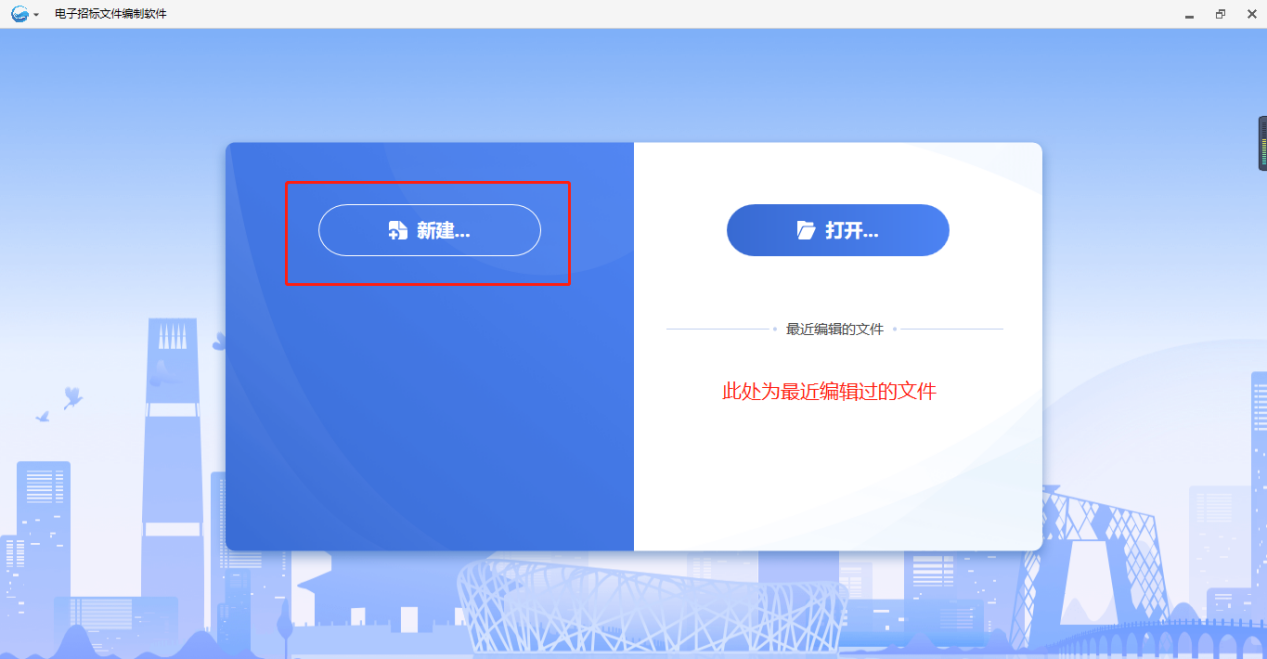 2）新建项目页面介绍：页面包含招标行业和对应的行业类型行业：包含房建、交通、工程类型：包含分标段施工、分组施工、监理步骤：点击新建/新建招标工程图标。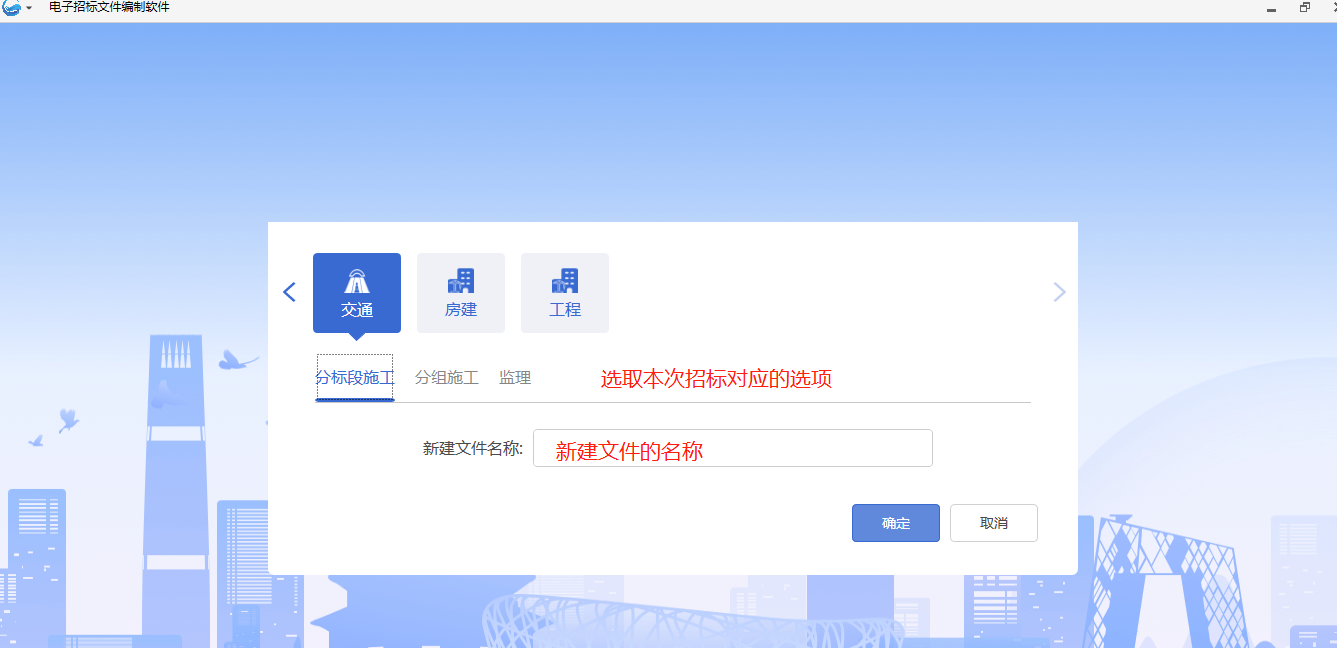 3）招标书编制页面介绍：步骤：新建/打开项目，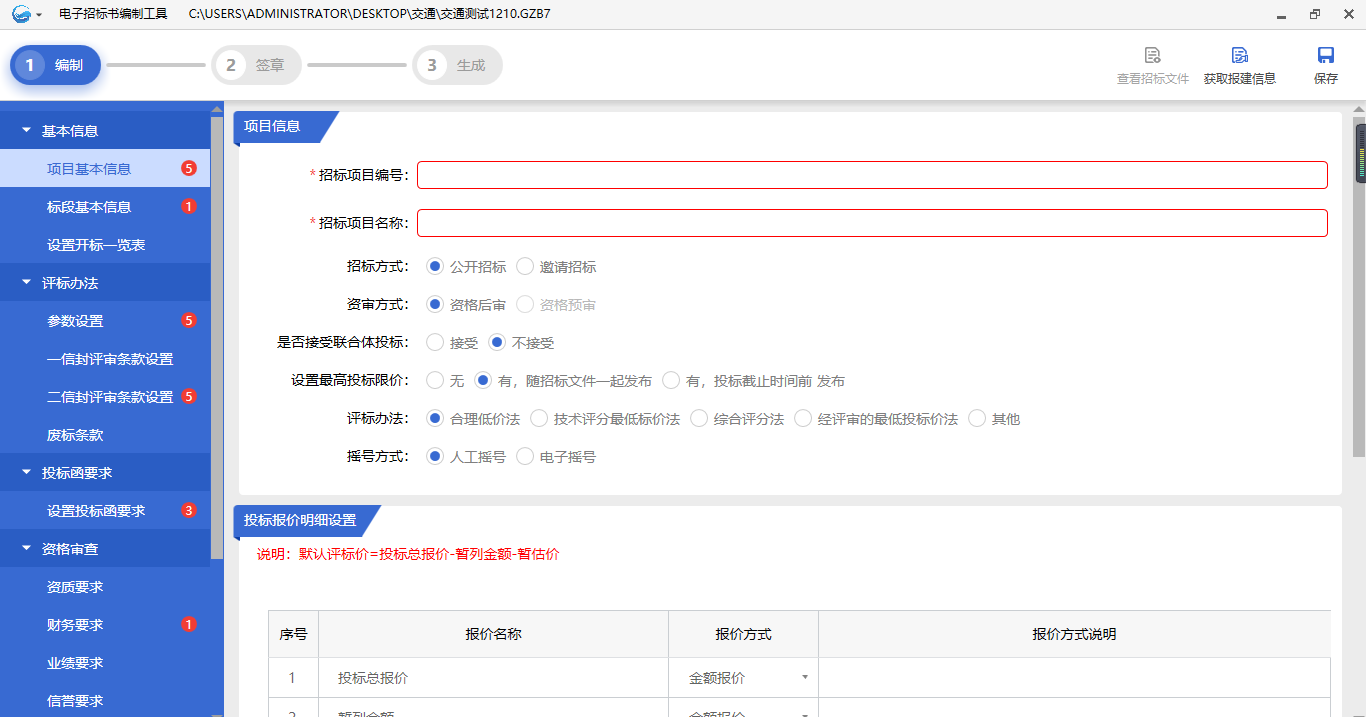 1.工具栏介绍：新建：实现新建项目功能打开：实现打开已建项目功能保存：保存编制页面下信息另存为：当前招标项目另存到其他路径，签章：对已编制完成招标文件盖章生成：对编制的招标信息生成电子招标书文件，查看招标文件：查看招标书中招标文件、导出/打印招标书获取报建信息：获取CA锁中的项目报建信息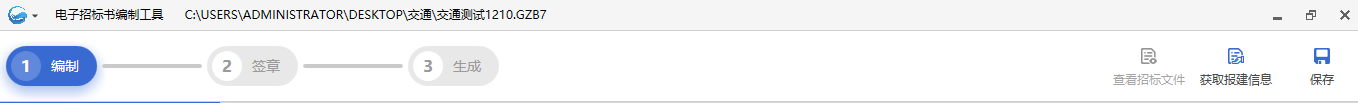 2.导航图介绍：   导航图中模块标题上红色数字为对应模块中必填项校验数量值，必填项验证通过后数字减少。   点击模块标题，导航箭头停在标题处，右侧显示对应模块信息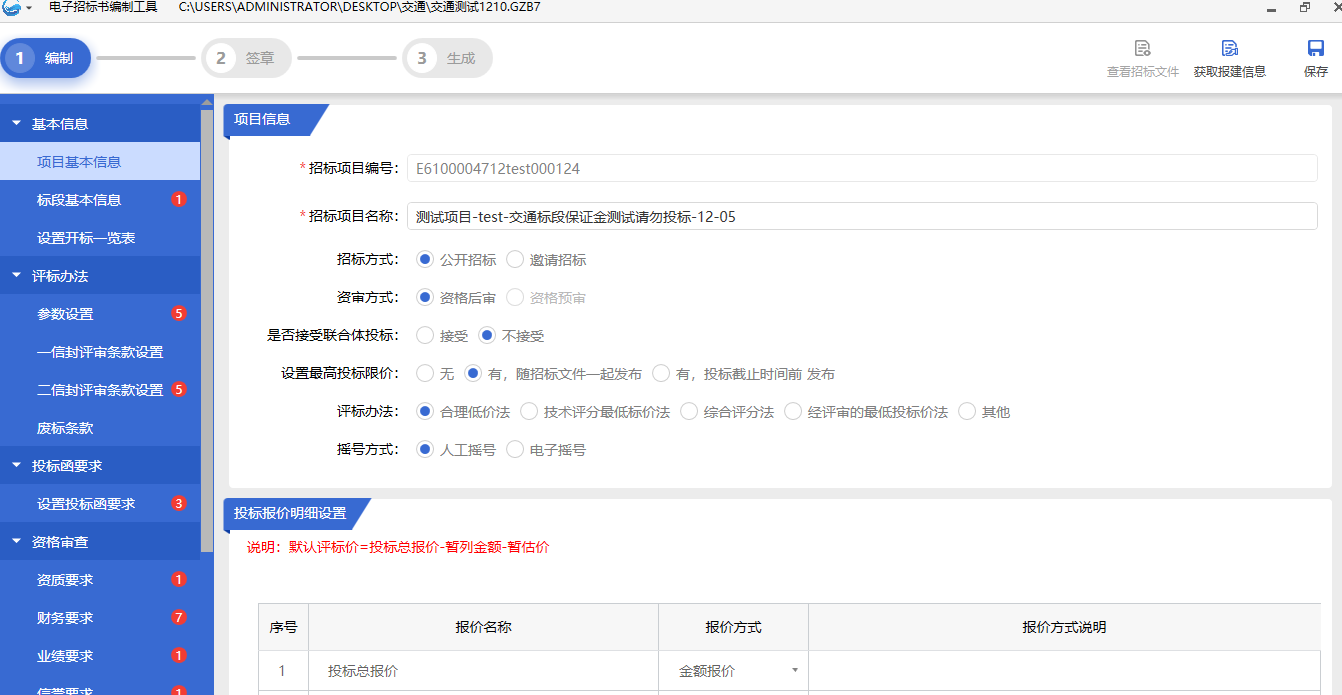 3.2 招标书编制流程3.2.1新建项目1）新建：新建途径一：打开工具，点击新建/新建招标工程图标，页面跳转到新建项目操作页面 新建途径二：打开工具，打开已建项目，在招标书编制操作页面下点击新建图标，页面会跳转到新建项目操作页面。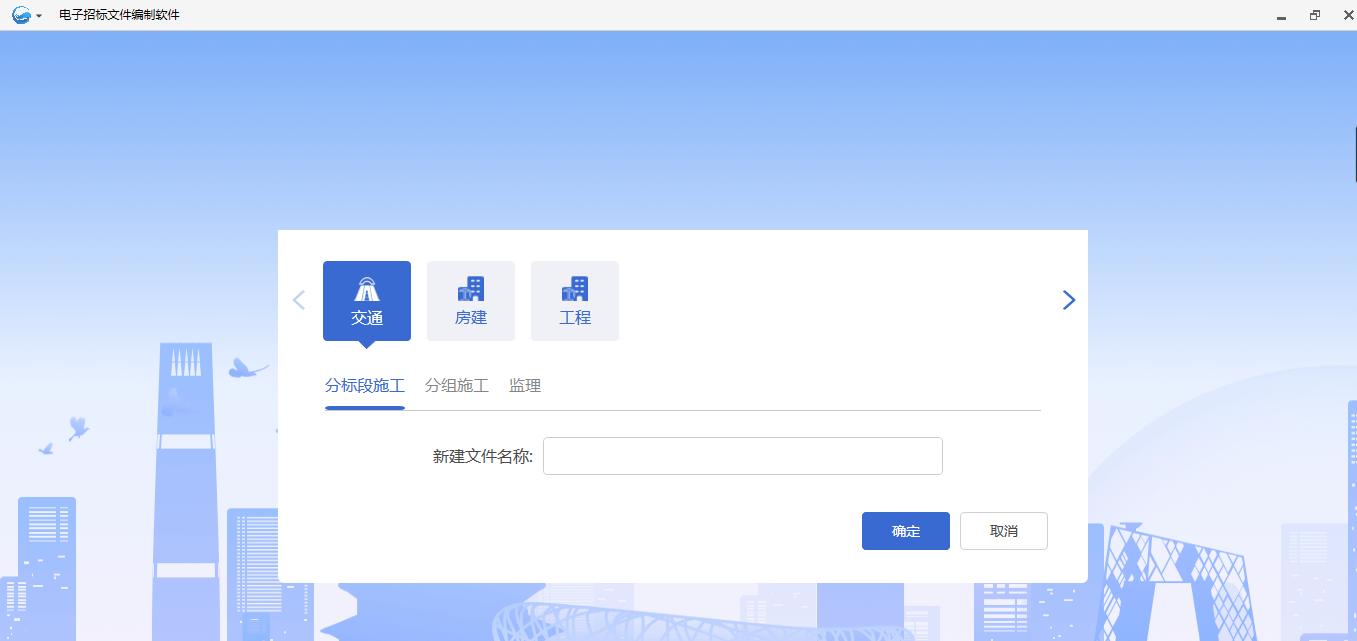 选择行业和招标类型，输入新建项目名称点击【保存】按钮，弹出保存路径，选择路径保存。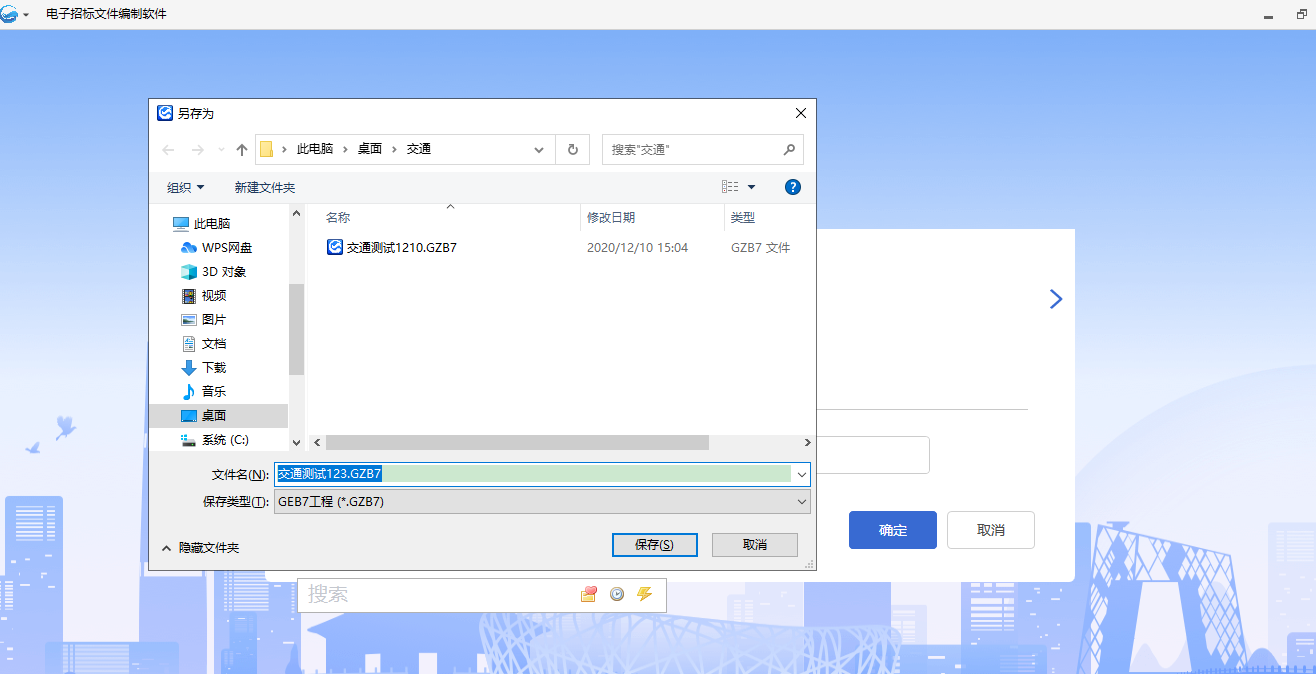 保存后页面跳转到招标书编制操作页面，保存路径下生成项目图标，如图：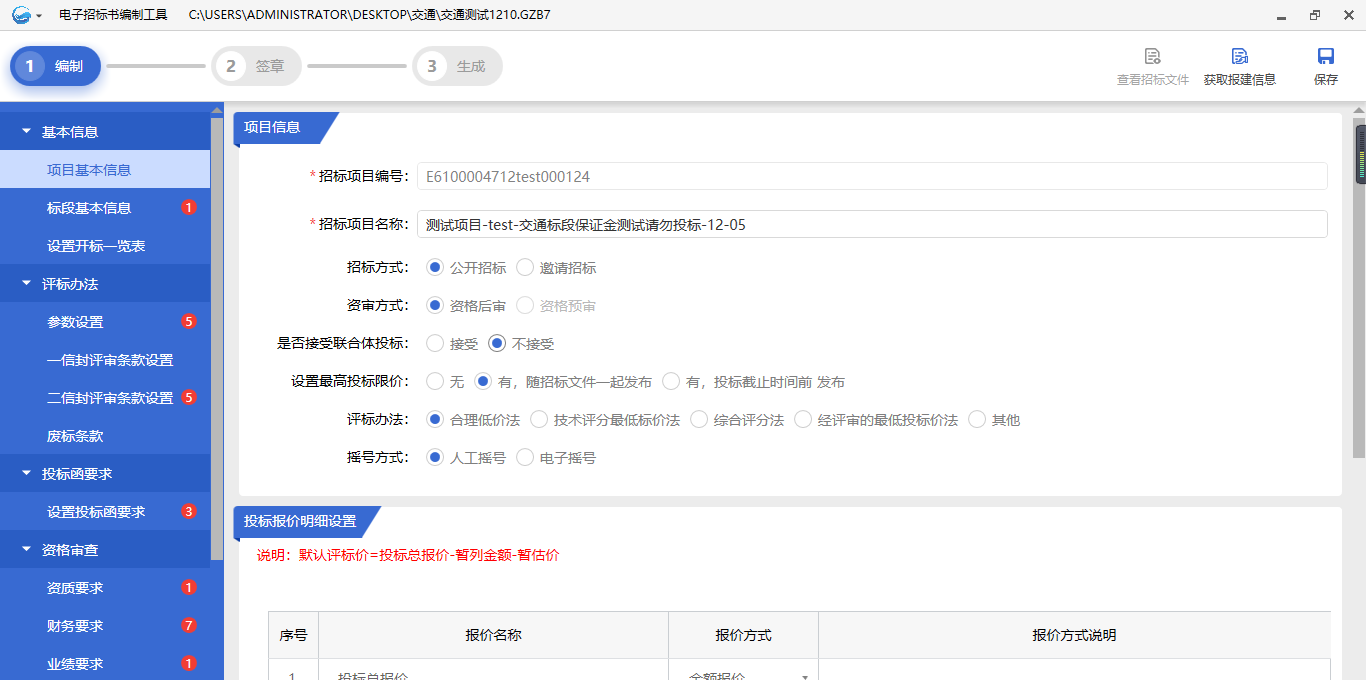 2）取消新建项目：新建项目操作页面下点击【取消】按钮，页面跳回上一级页面,打开工具新建/新建招标工程取消，如图：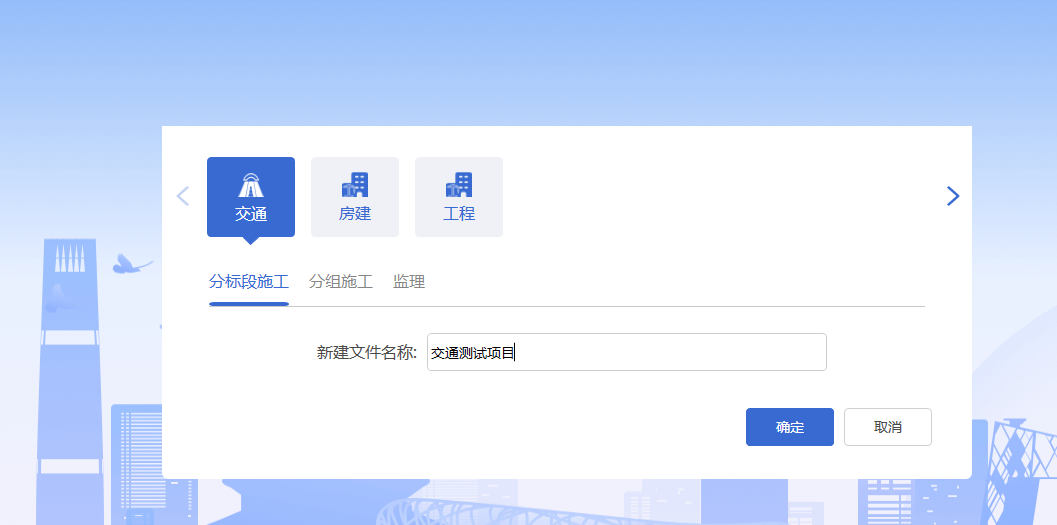 3）打开项目方法一：打开工具，在此页面下点击打开图标，弹出已建项目存储路径，在存储路径下打开项目。或者在打开工具页面下“打开最近编辑的文件”处选择需要打开的项目，双击打开，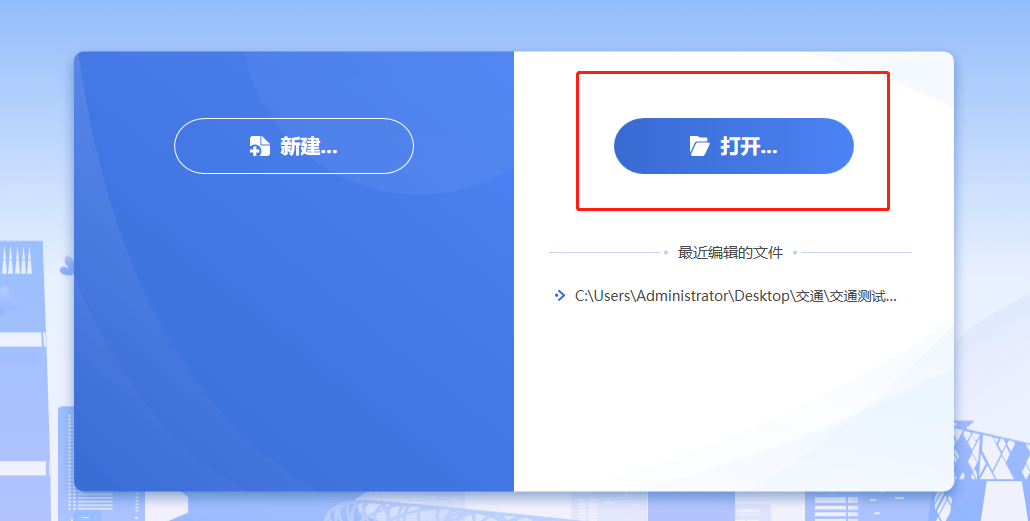 “打开最近编辑的文件”处选择需要打开的项目，双击打开，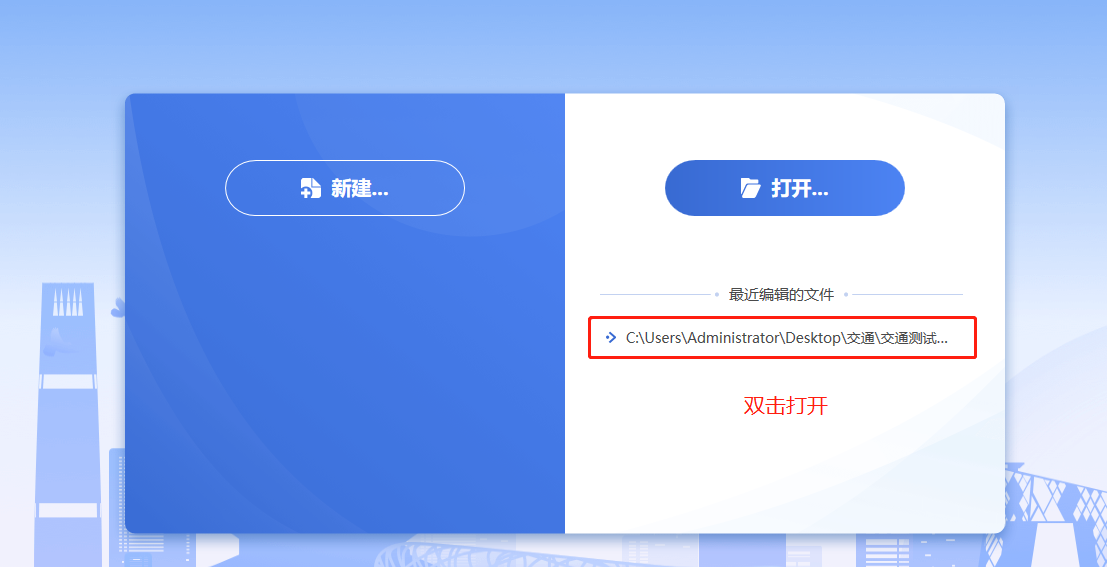 3.2.2编制基本信息步骤：新建/打开项目，进入招标书编制页面。基本信息：包含项目情况、标段信息、招标代理信息，其中项目情况和招标人信息中字段均为必填项，有必填项验证和提示信息，导航图模块中显示必填项校验数量值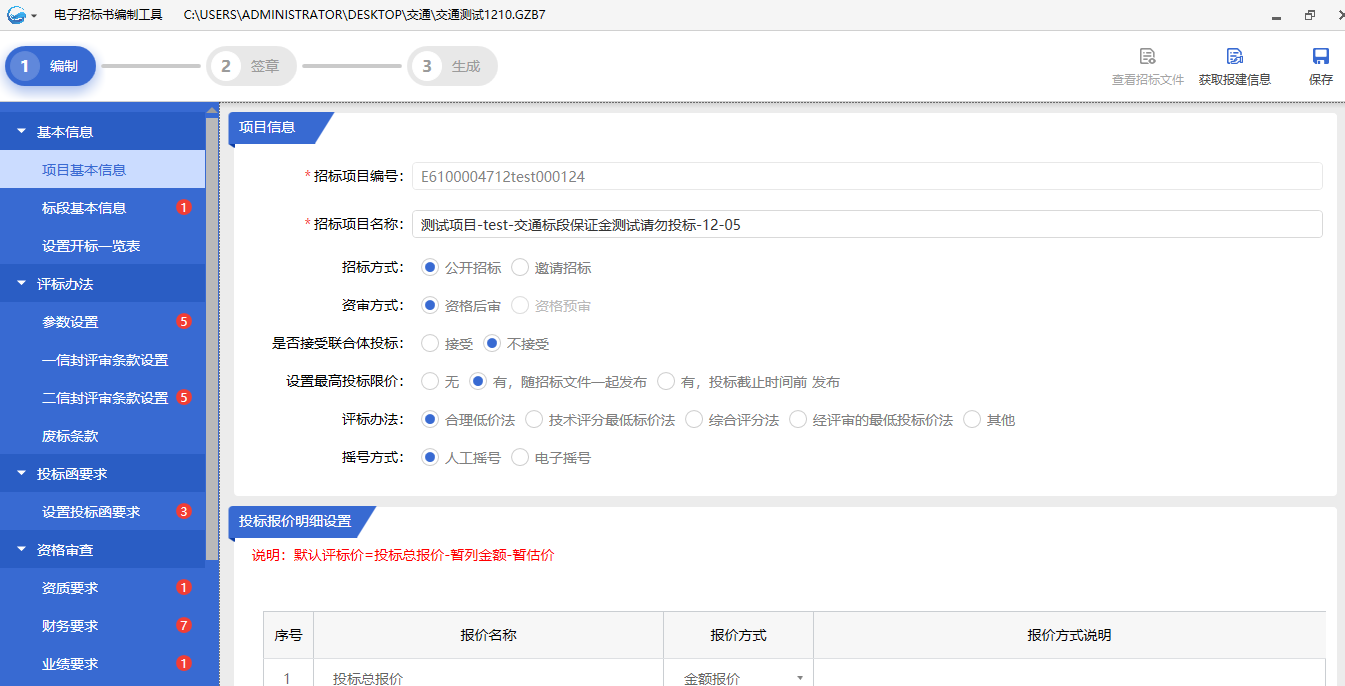 直接手动在界面上输入必填项信息，注意：基本信息中的项目情况必须要获取报建信息！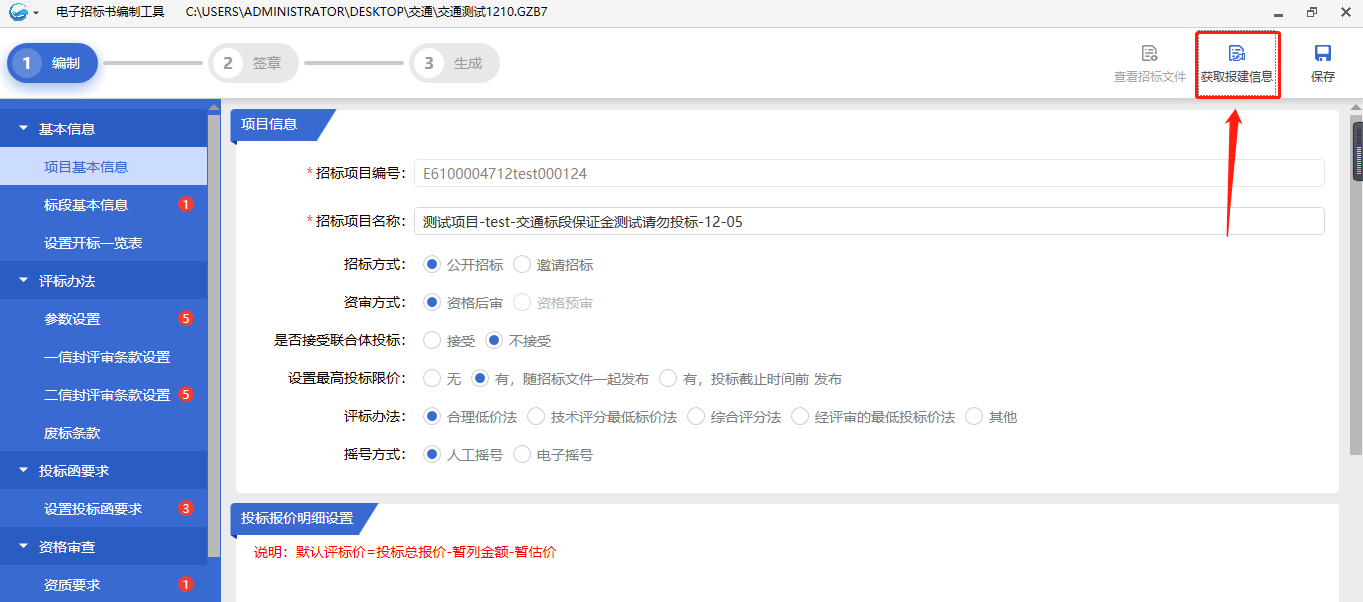 2. 使用CA锁完成基本信息填写，插入CA锁后，点击菜单栏获取报建信息，选择需要编制的项目后点击确定按钮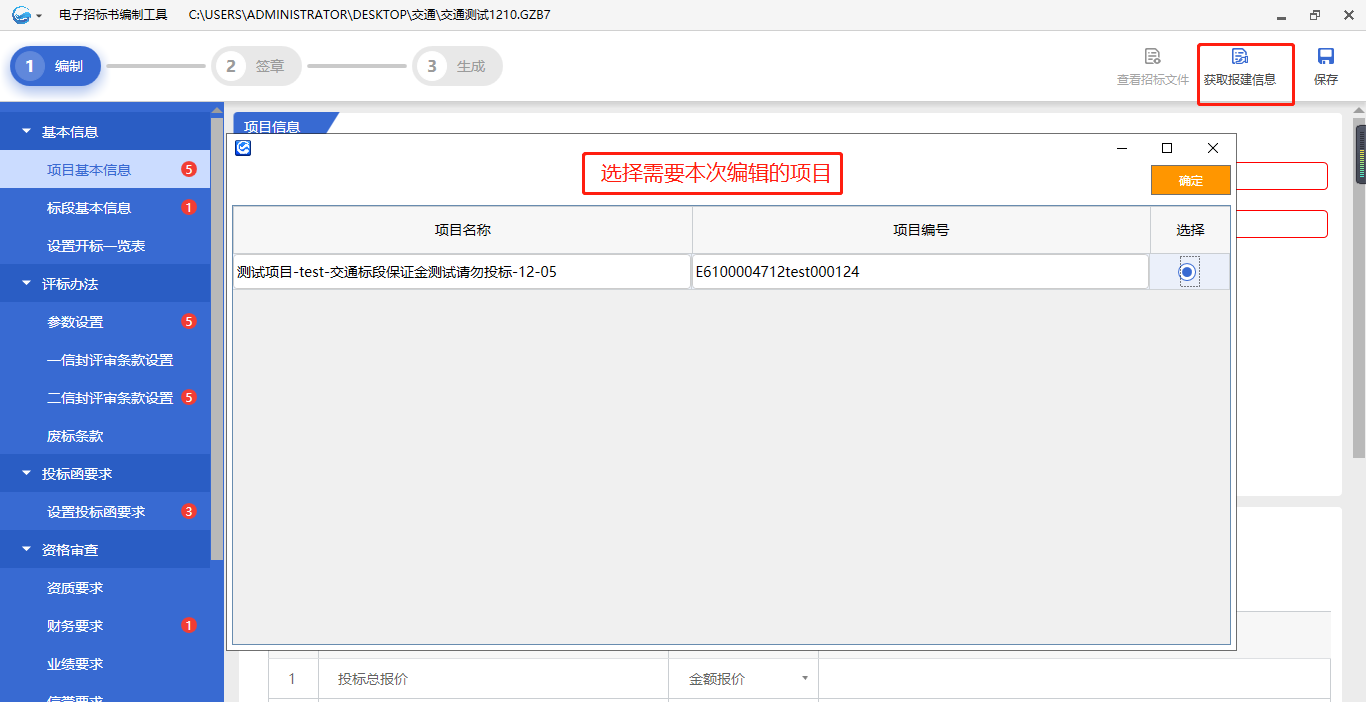 基本信息下必填项编辑完成后，如图：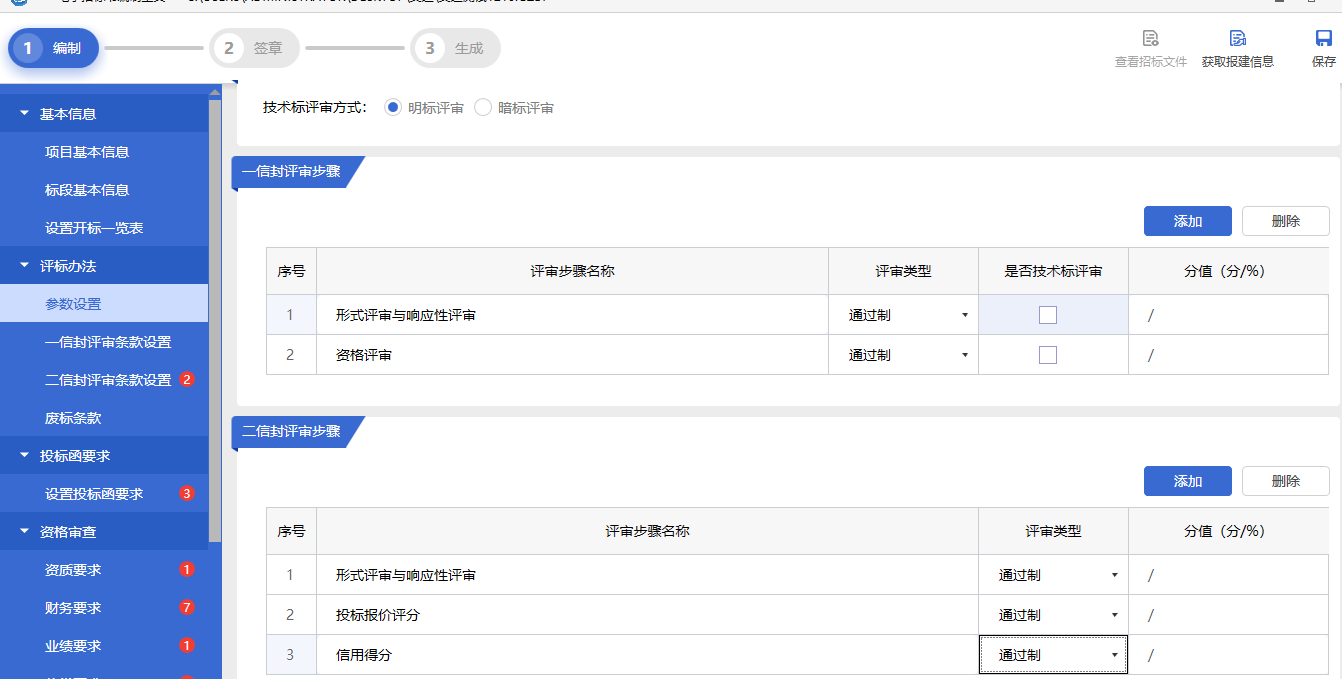 3.2.3评标办法评标办法：包含参数设置、评审步骤参数设置：默认包含一信封评审条款设置和二信封评审条款设置。基本信息为单选，新建项目下基本信息为默认选择，可重新选择。1）一信封评审设置：设置需要评审的步骤，可增加、删除、修改评审步骤及评审类型.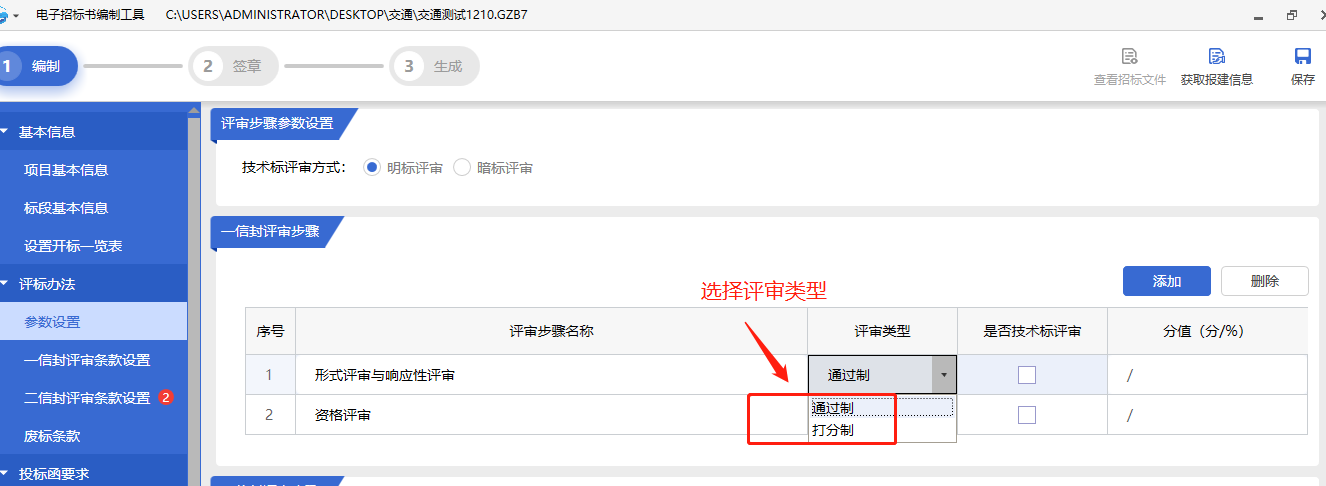 可设置评审的步骤和类型，评委权限以及分值等内容项。评标分值组成：二信封评审设置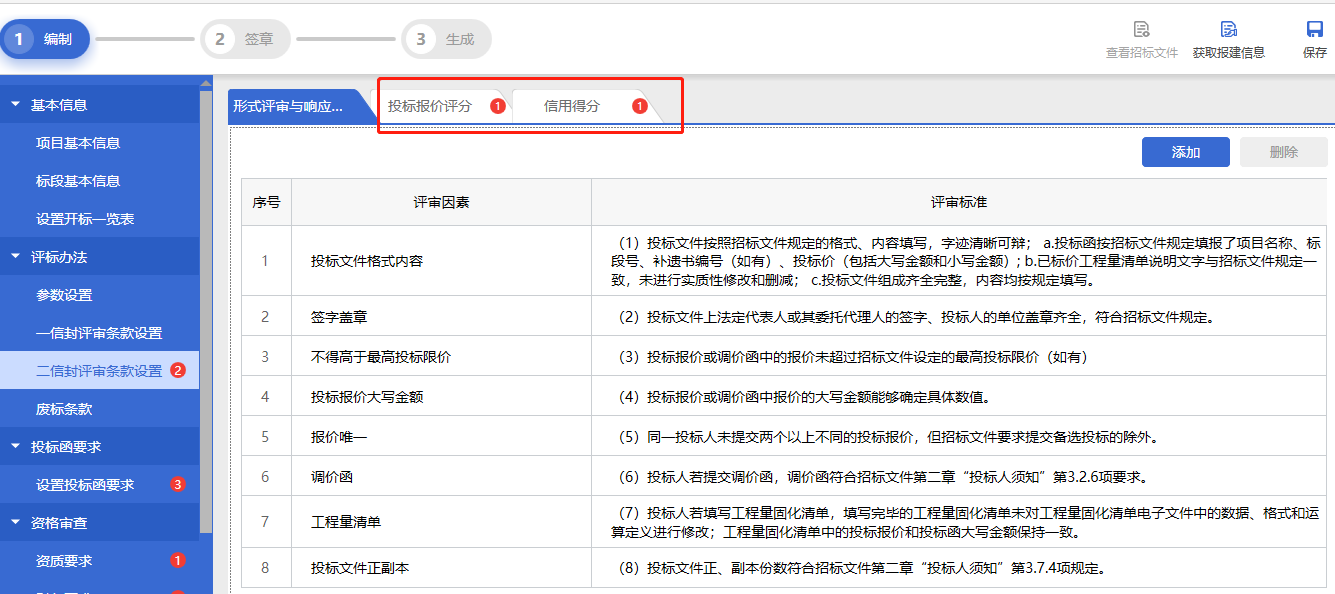 可以设置形式评审和响应评审以及投标报价得分，信用得分。评审步骤：形式评审，如图：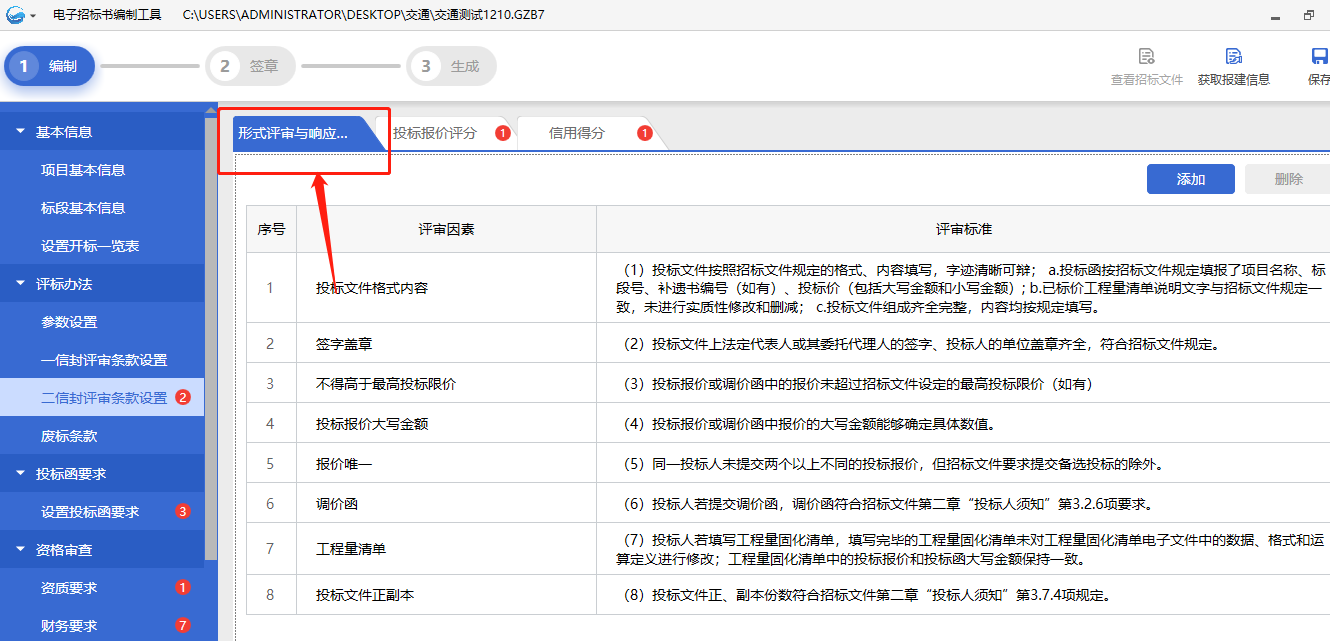 2.投标报价得分，如图：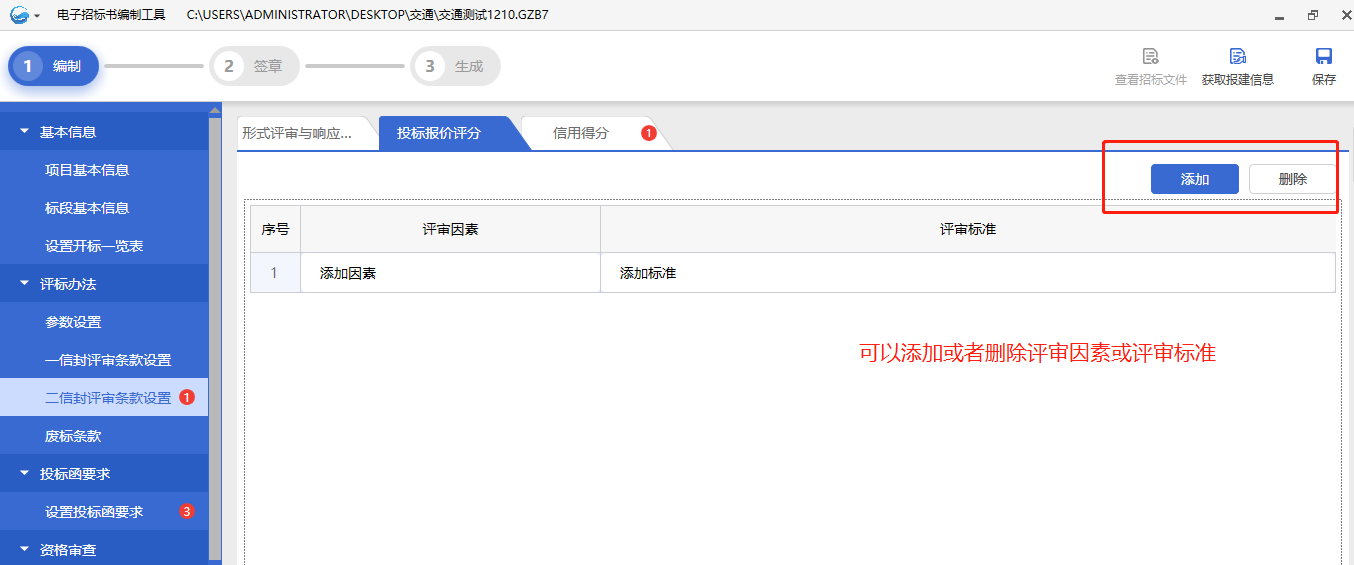 3.信用得分：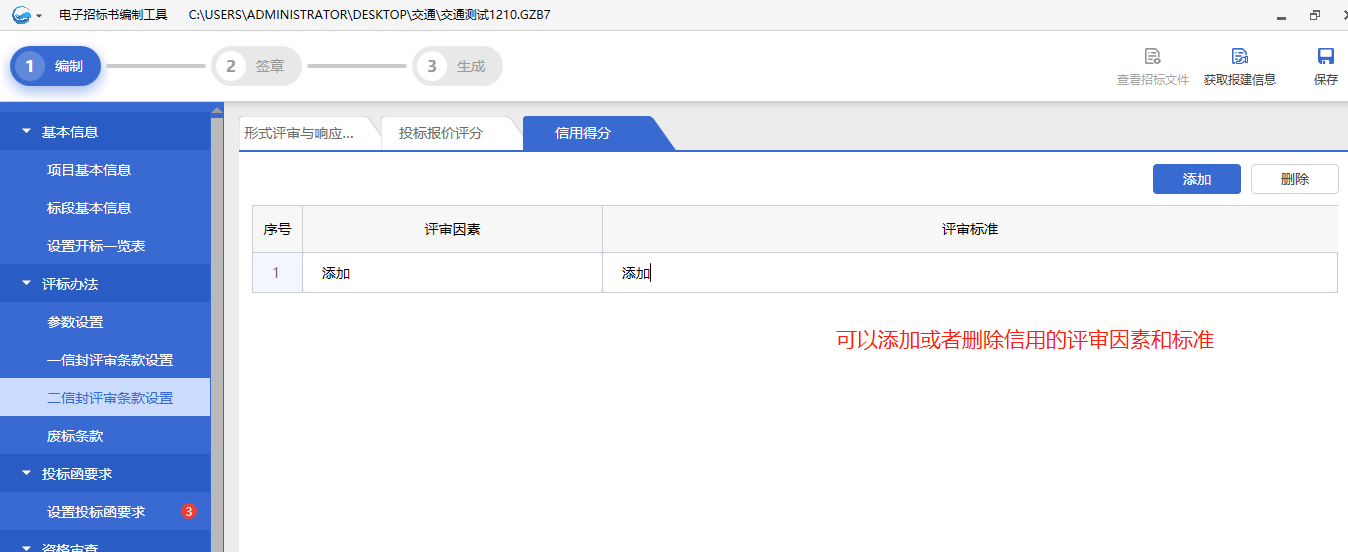 废标条款：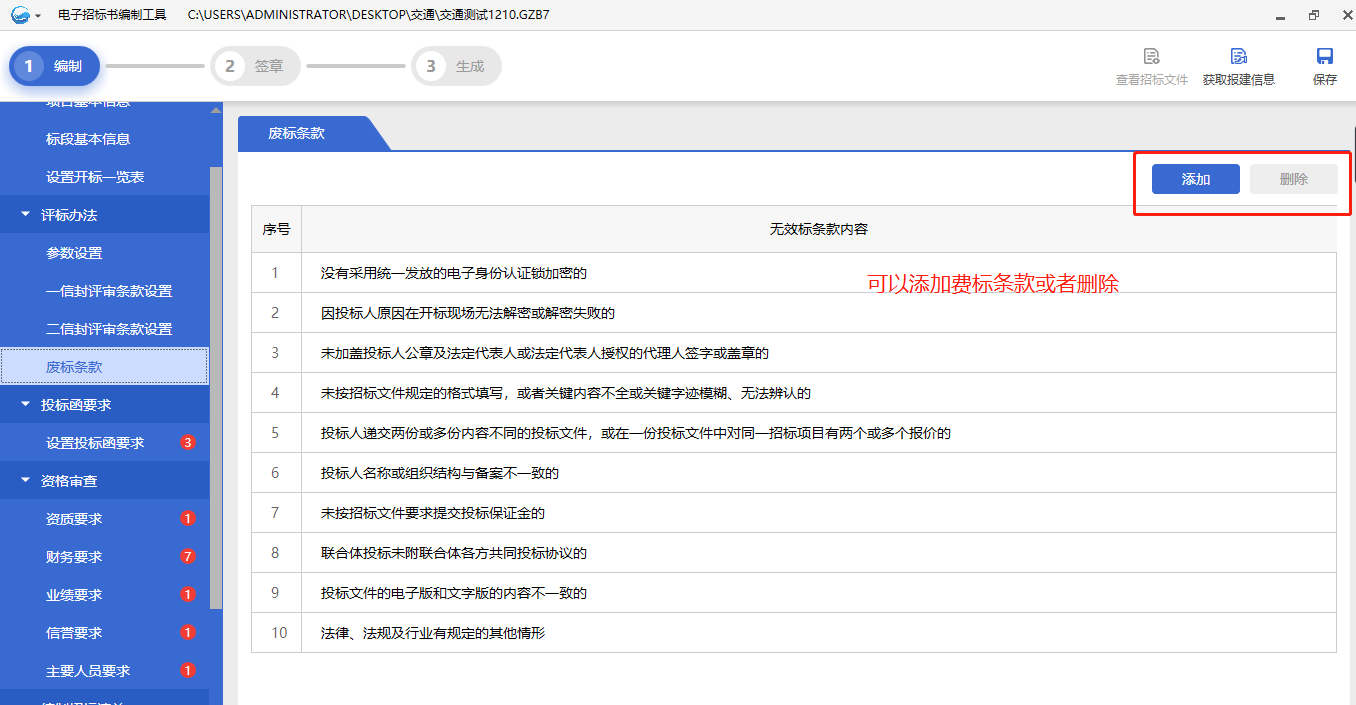 3.2.4投标函要求填写工程质量、安全目标和工期等。如果有需要添加其他类型的内容，请直接点击添加或者删除内同。如下图：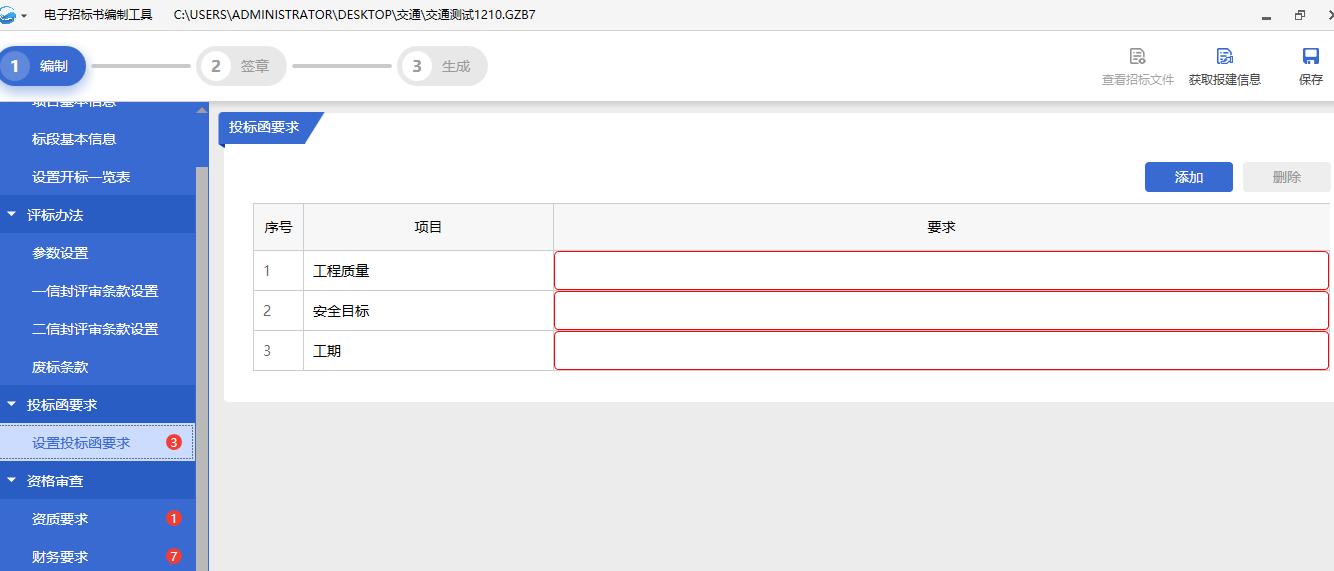 3.2.5资格审查资格审查下有资质要求、财务要求、业绩要求、信誉要求及主要人员要求，请分别点开后逐一添加完善内容。此处取其中的资质要求为例，其余要求请参照执行和编辑。01资质要求：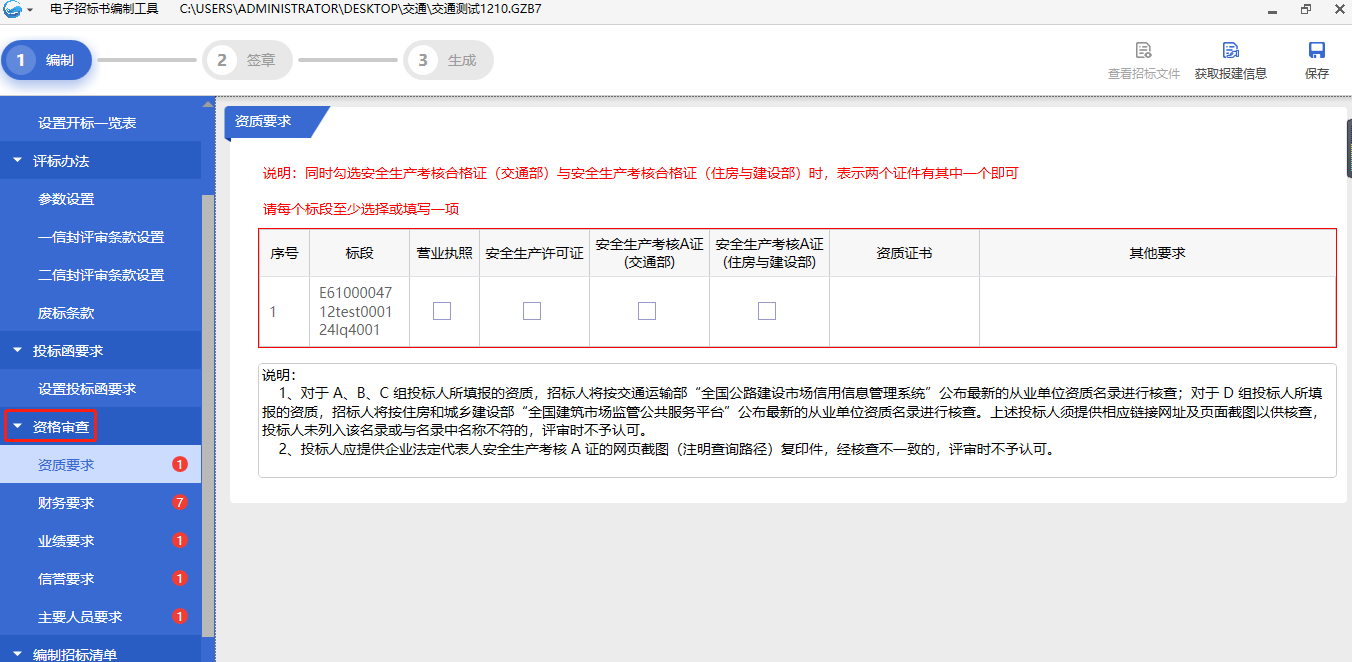 02财务要求：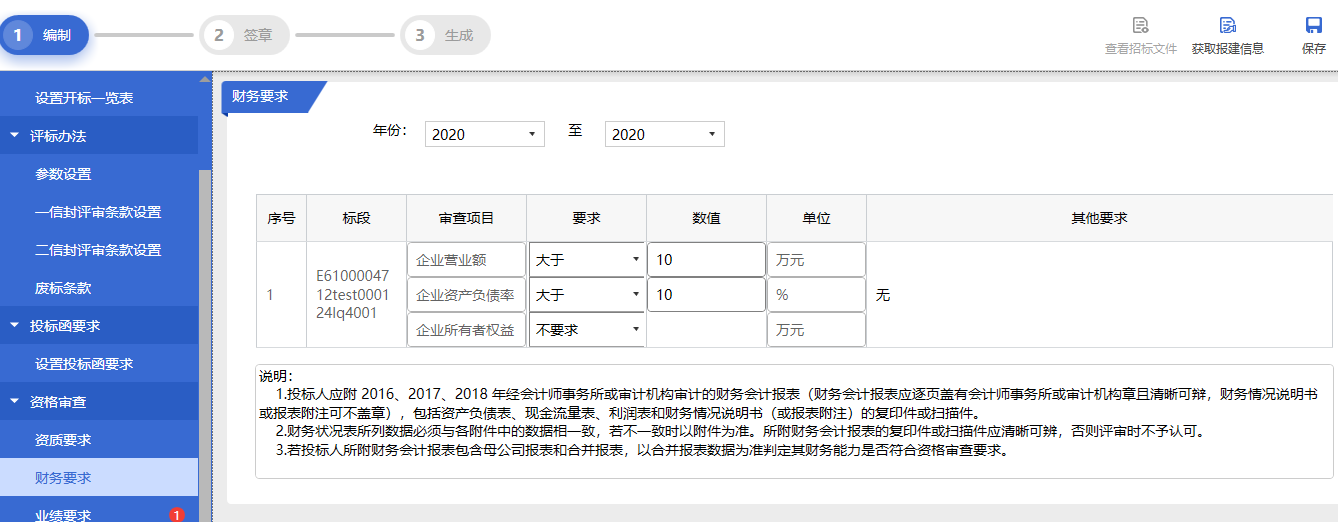 03.业绩要求：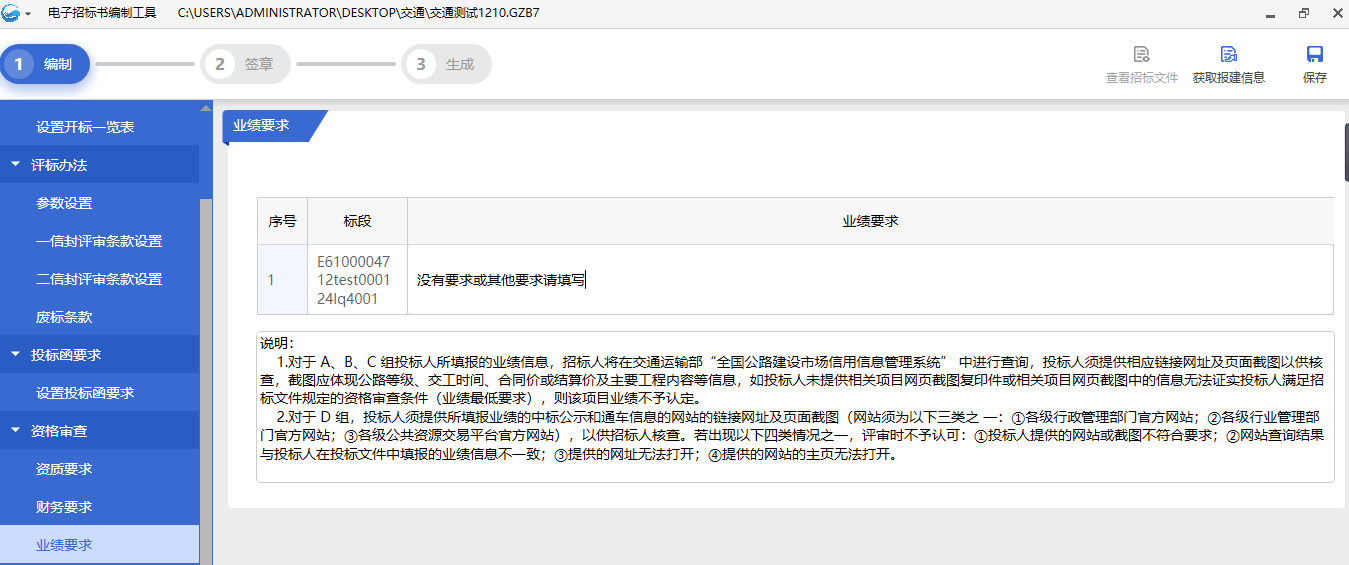 04.信誉要求：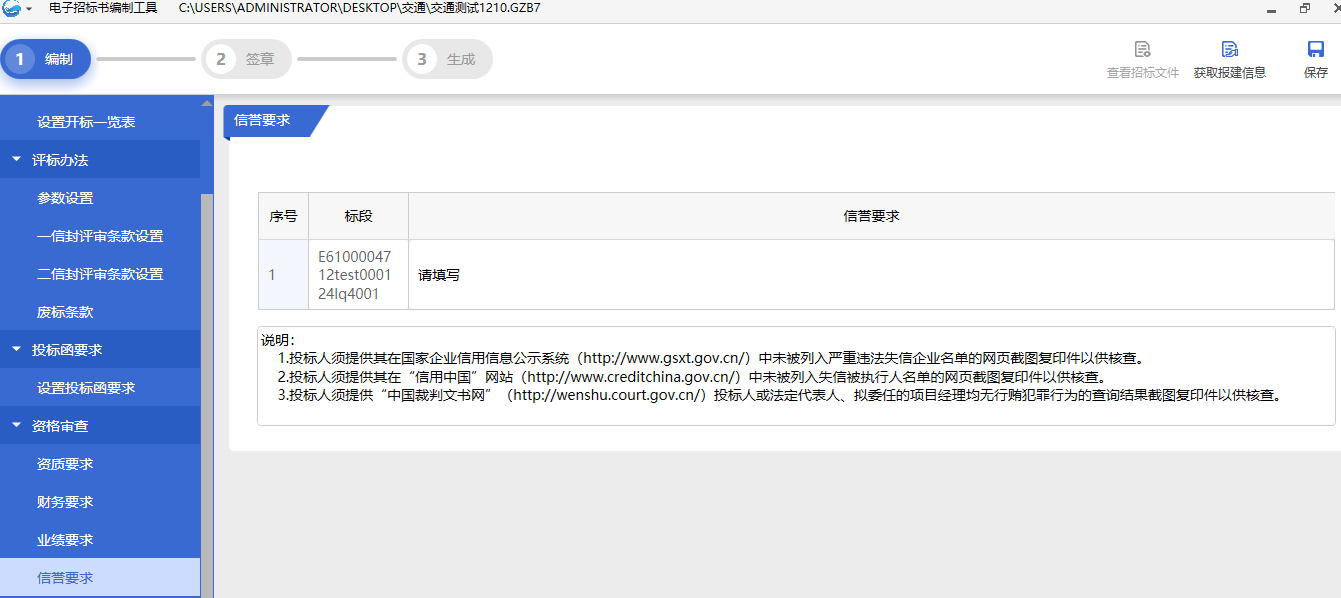 05.主要人员要求：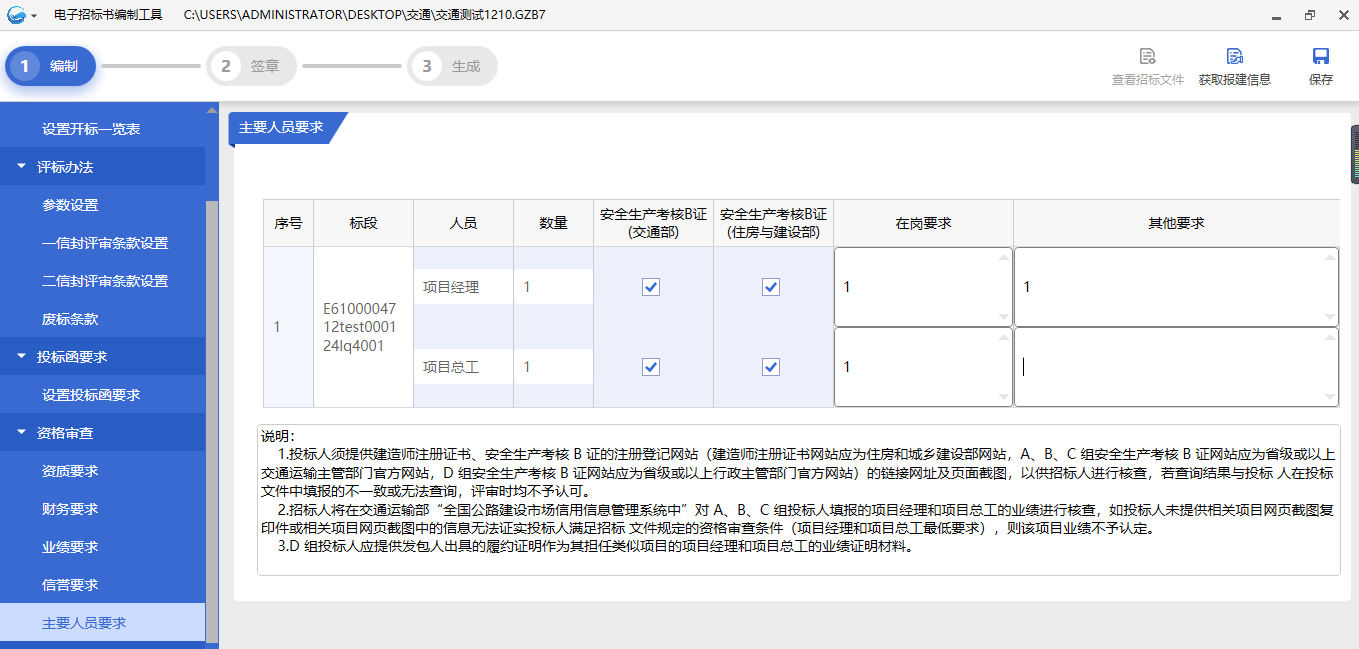 3.2.6编制招标清单招标清单的编制内容有：封面、总说明以及招标清单。招标清单市需要导入的。见下图：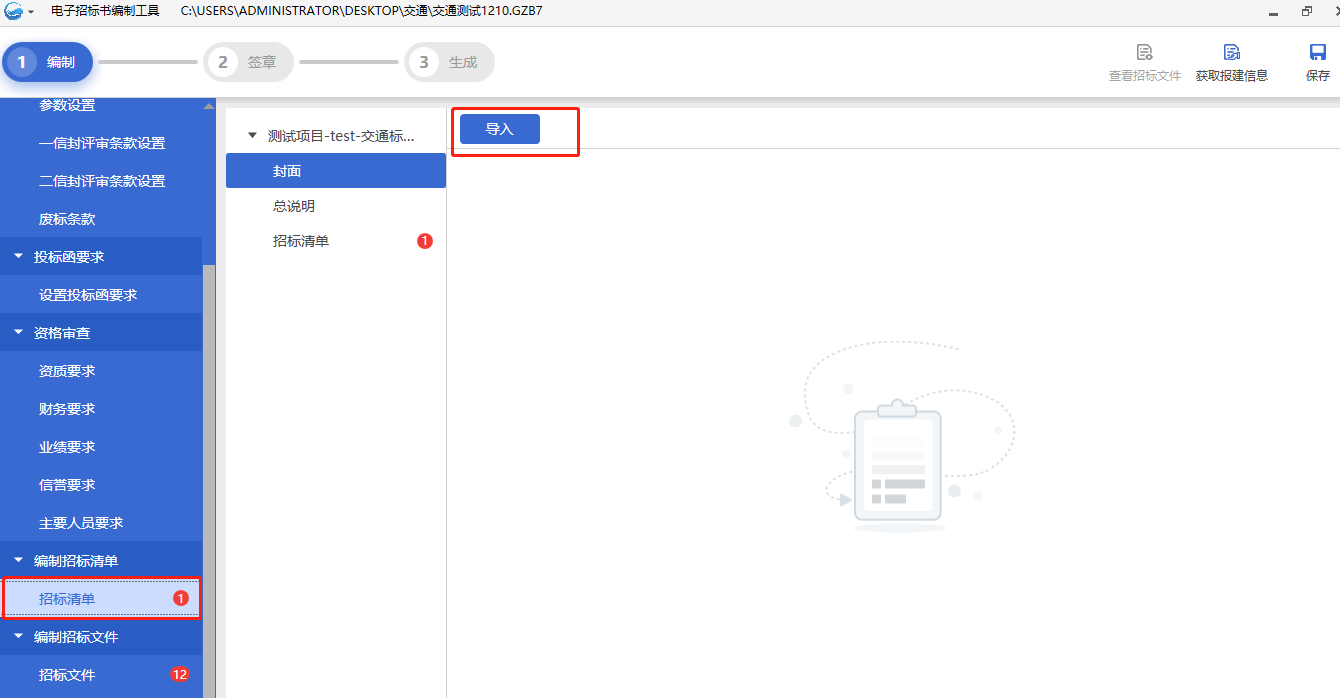 点击导入清单按钮，弹出提示框，请按照具体要求导入即可。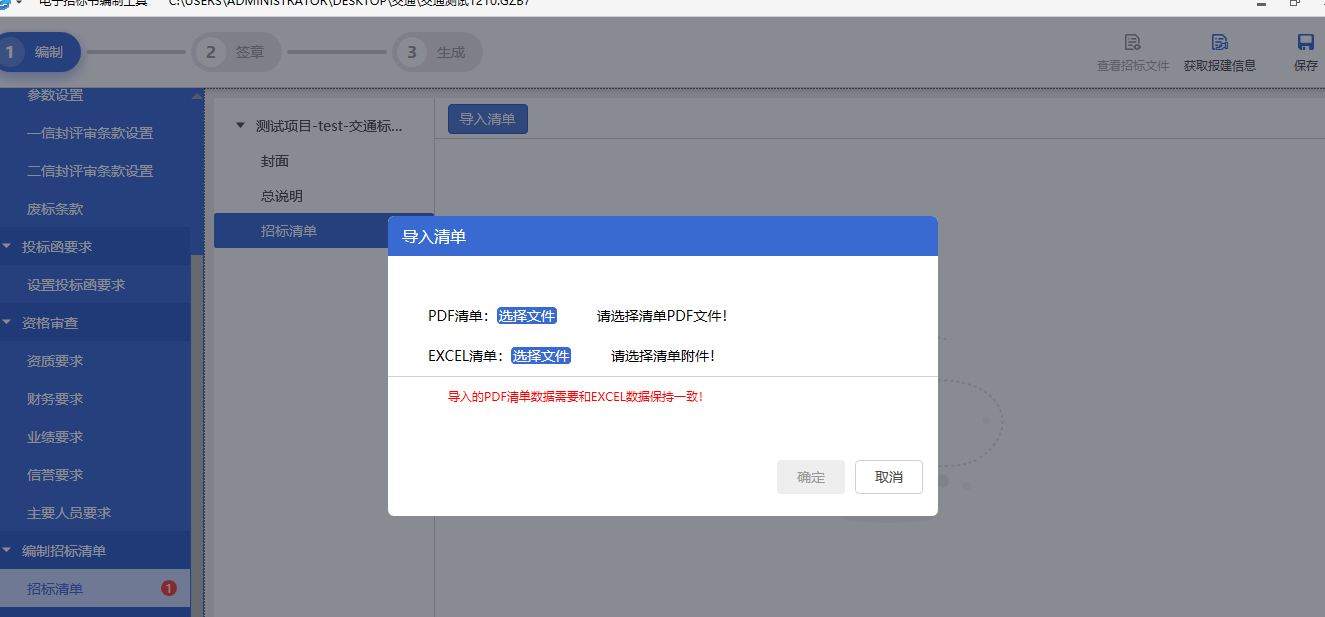 导入后呈现的样子：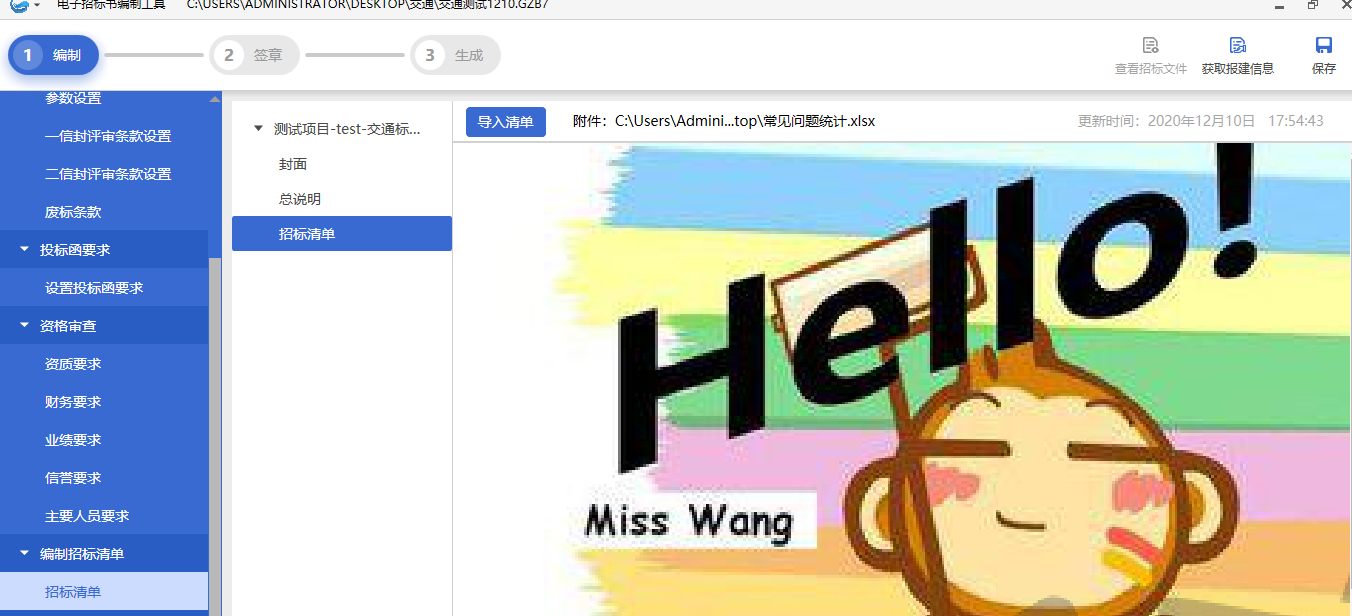 3.2.7编制招标文件1. 招标文件1） 招标文件页面介绍：点击招标文件，导航图右侧显示出招标文件正文，范本中显示导航目录和页面视图，可根据导航目录查看对应标题中页面内容，首次点击招标文件正文，页面视图区显示<导入文件和导出范本。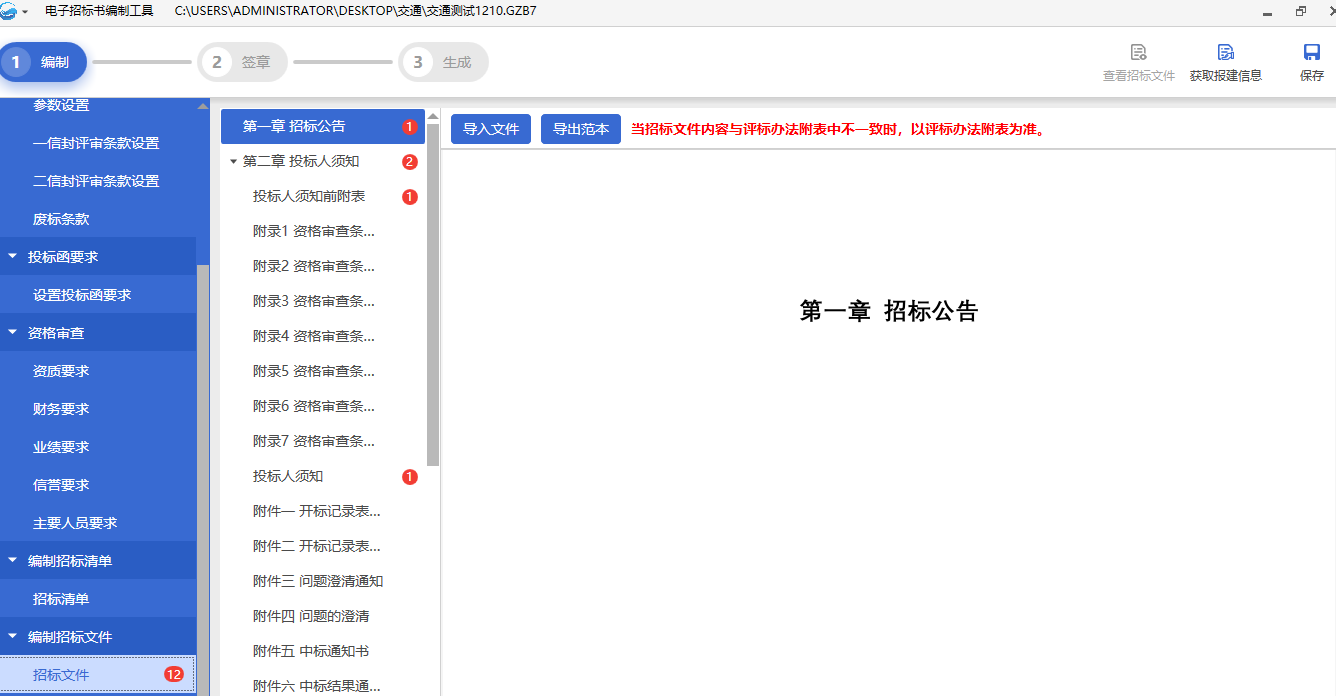 2）招标文件正文：1．导航目录中标题前红色数值标记是必填项校验数量，2．页面中红字为提示语，因此必须导入文件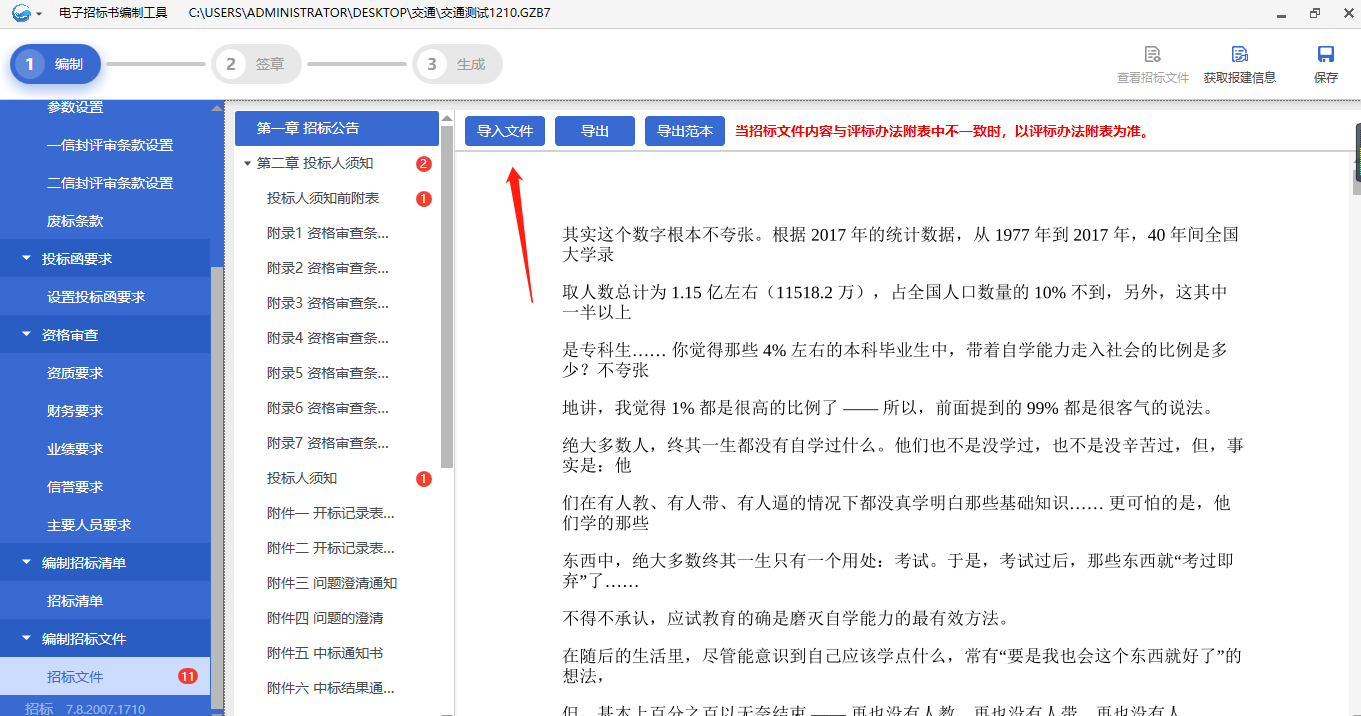 3）.招标文件范本中【导出范本】【导入文件】功能介绍：
导出范本：范本内容为导入文件默认范本，单击导出范本按钮弹出导出范本存储路径，选择路径保存，默认路径为桌面，如图：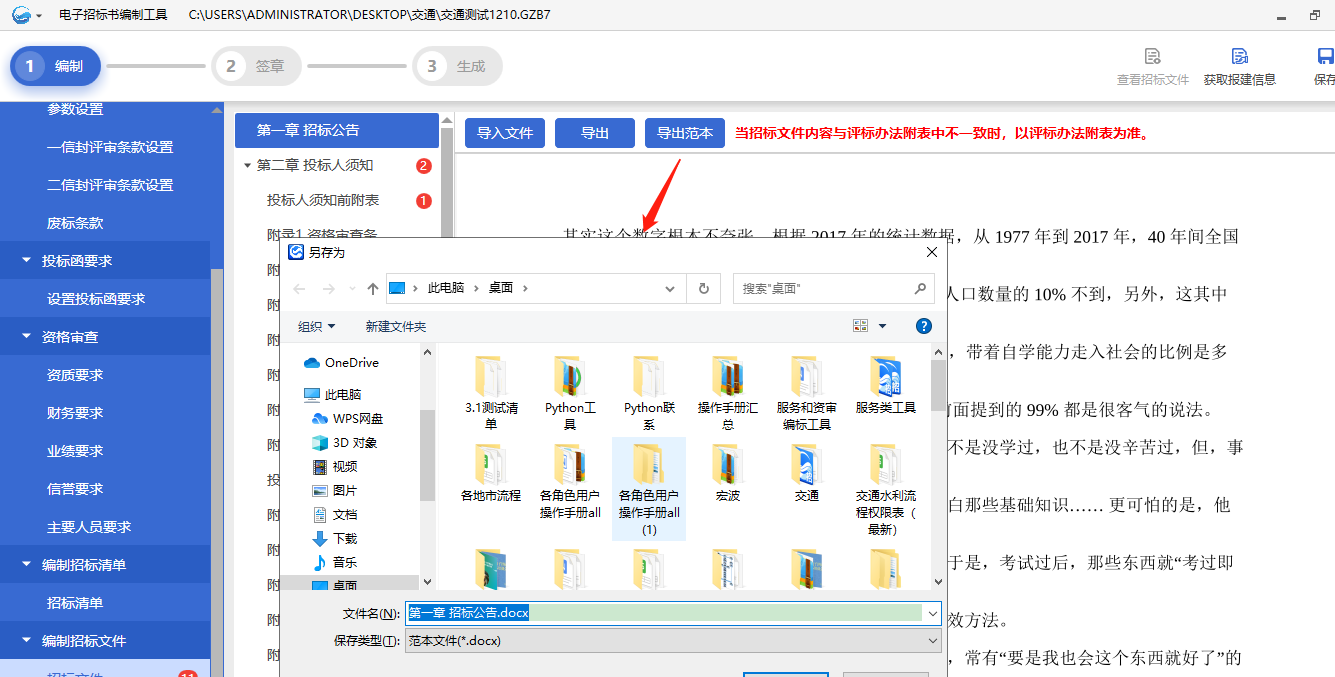 导入文件：导入文件支持导入word、pdf文件，并允许重新导入操作点击导入文件，弹出文件存储路径页面，页面中自动筛选文件类型，选择文件导入，范本区域显示导入文件，如图：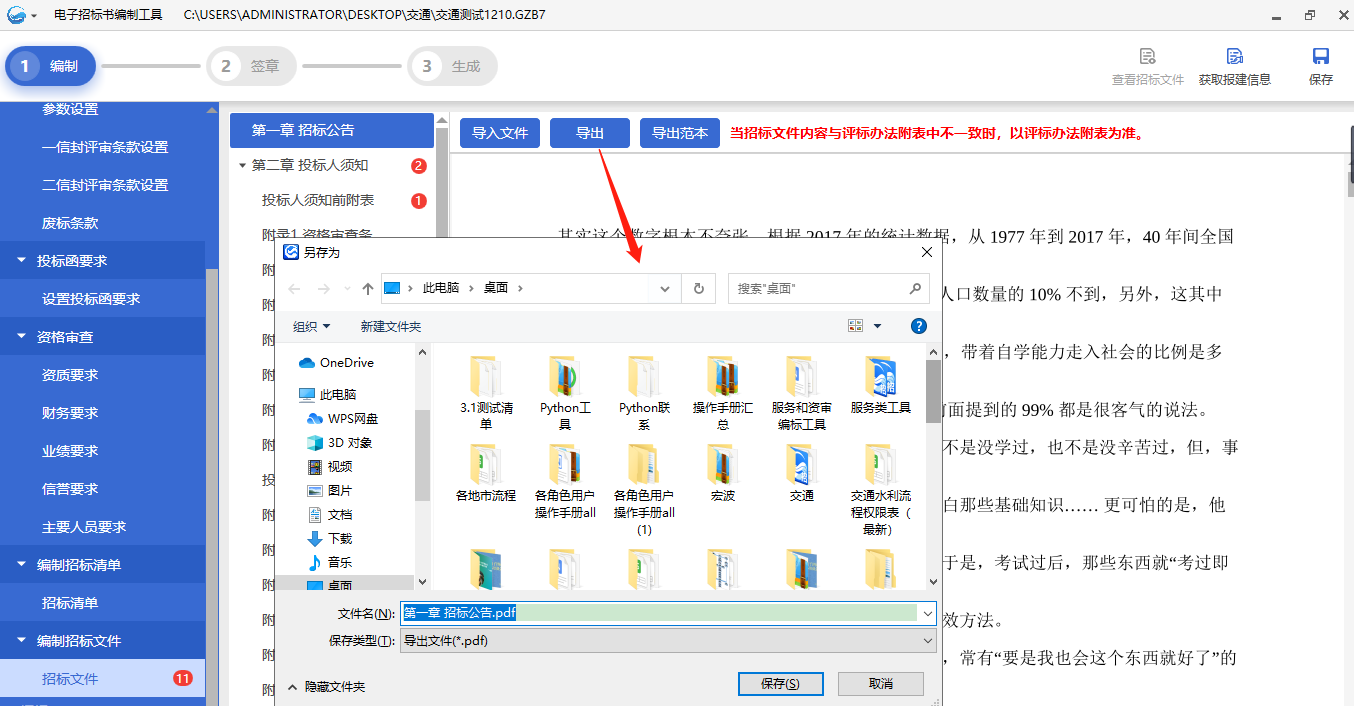 导入文件显示：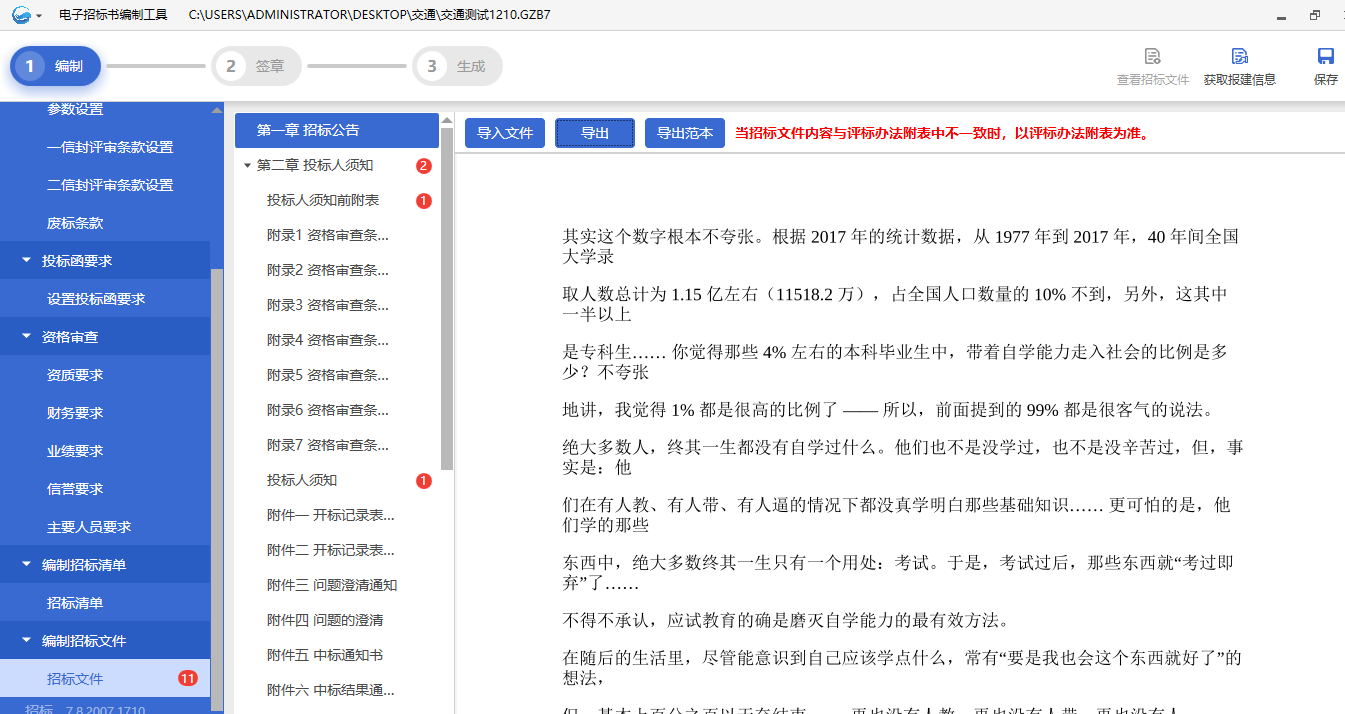 招标文件中可对章节目录进行操作，包括新增章节、新增子章节、和重命名。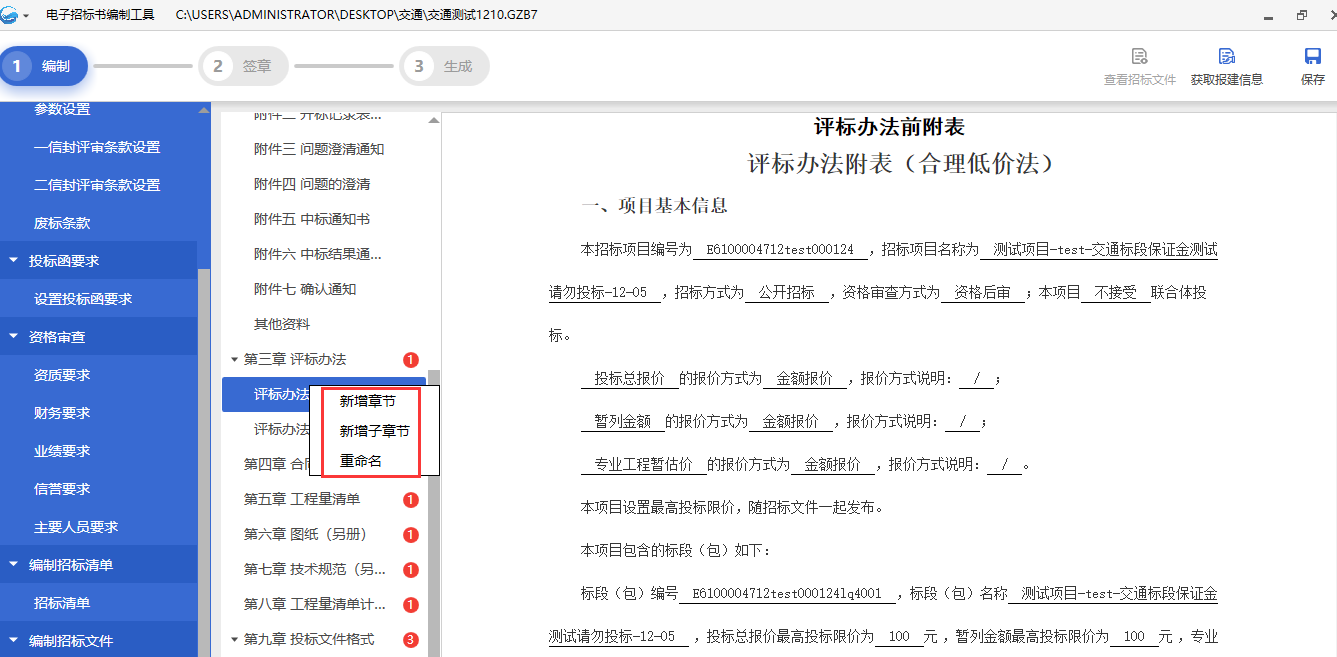 将所以标红的都导入直至红点消失为止，就可以进行下一步的流程了。四、 签章4.1 功能介绍1） 功能介绍：招标文件做完之后，对文件进行签章，以确保文件的法律效力2） 签章条件：1、范本页面中必填项没有填写完整，必填项验证未全部通过时不允许签章，签章图标不亮；2、未上传工程量清单时不允许签章，签章图标不亮；招标文件中必填项全部通过，且工程量清单确保导入后，签章图标亮，可进行签章；4.2 签章界面介绍1） 签章界面介绍：步骤：满足签章条件后，点击签章图标按钮，进行文件转换，文件转换完成后进入签章界面，如图：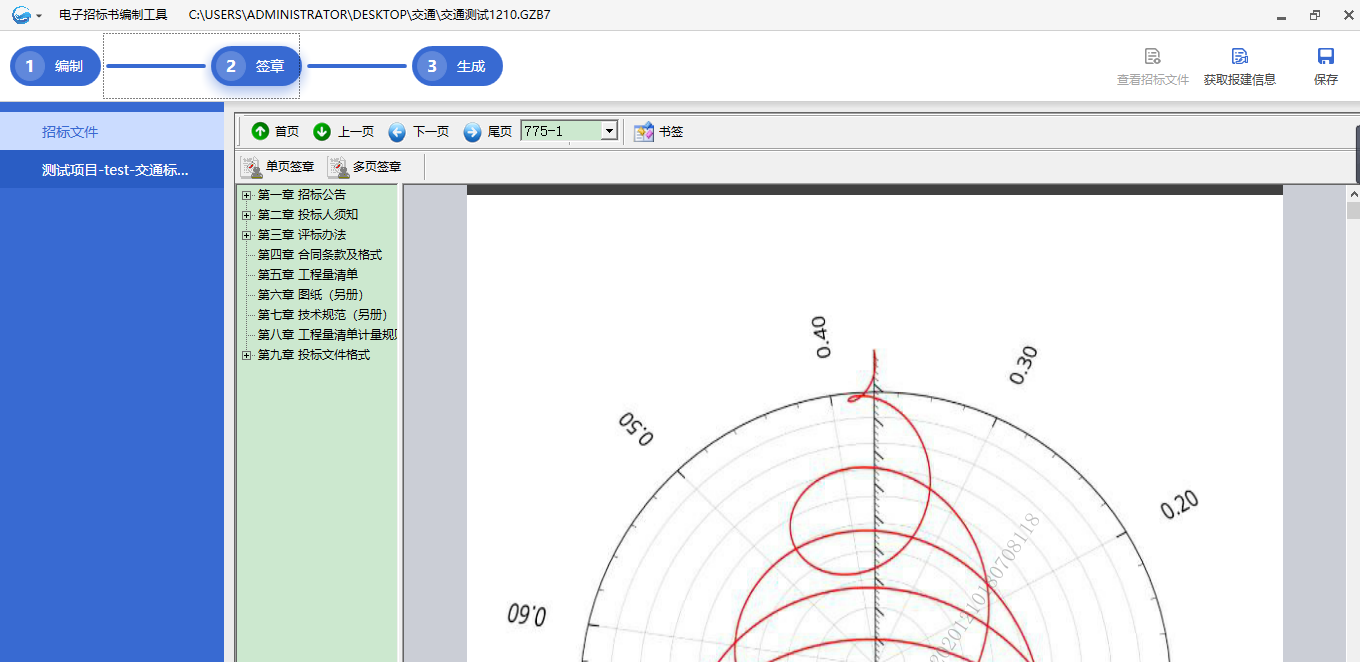 功能按钮包含单页、批量签章批量签章：实现批量盖章功能，，如图1：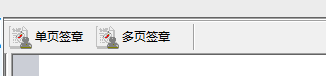 招标书范本目录：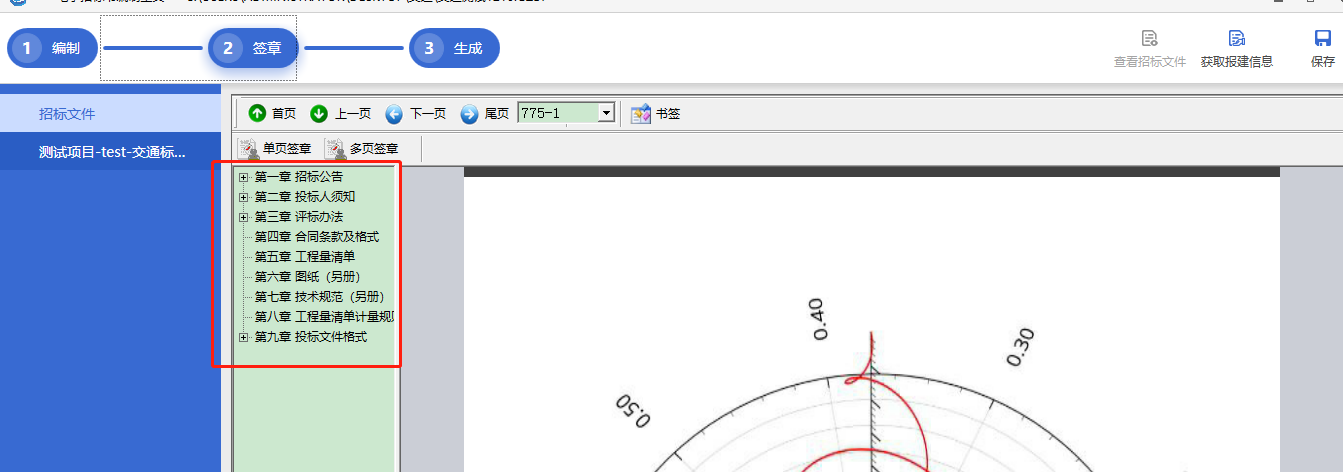 4.3 签章操作流程1）文件转换：步骤：范本中必填项验证通过后点击签章图标，页面跳转到文件转换加载页面，如图：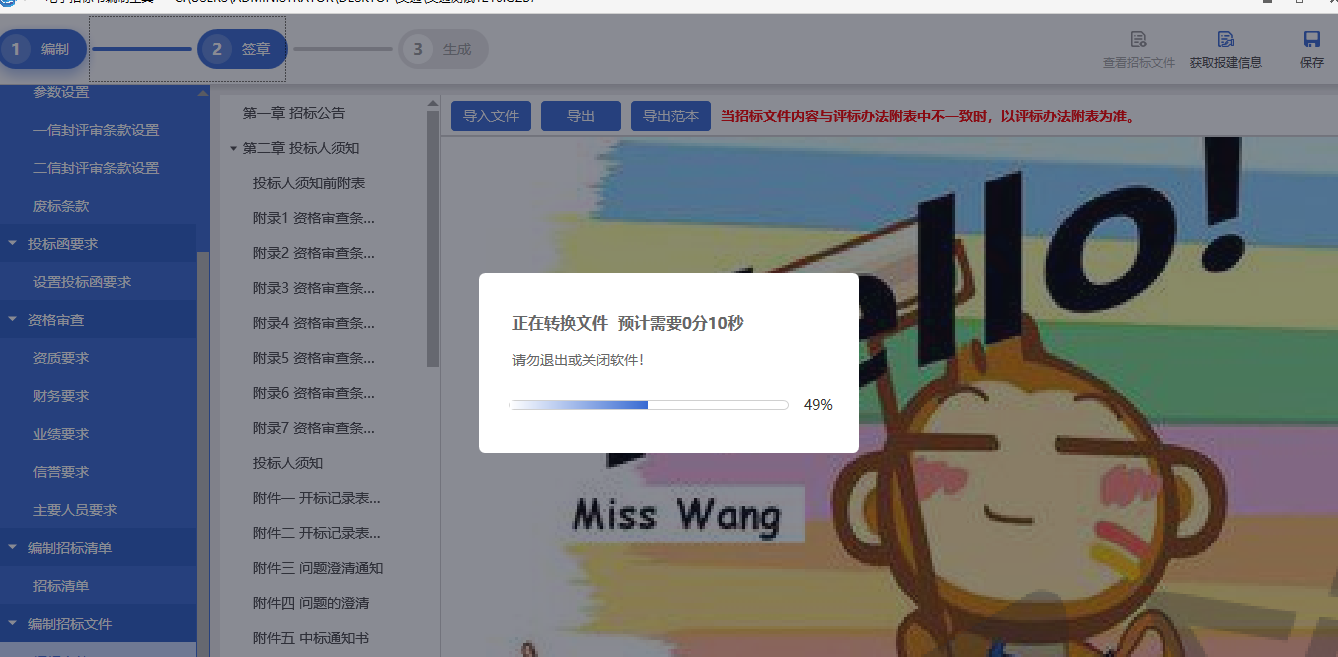 2）盖章操作：步骤1：插入CA锁，点击登录签章会自动登录当前CA锁， 当CA锁过期失效时，点击登录，提示：签章登录失败，不能进行印章操作！请确保您的CA锁在有效期内，再次尝试登录签章。当CA锁有效，点击登录签章，鼠标在视图页面中显示戳图标，单击鼠标，在单击位置显示戳并CA锁密码输入框，输入密码，盖章成功，盖第一个章时，弹出密码输入提示框，如图：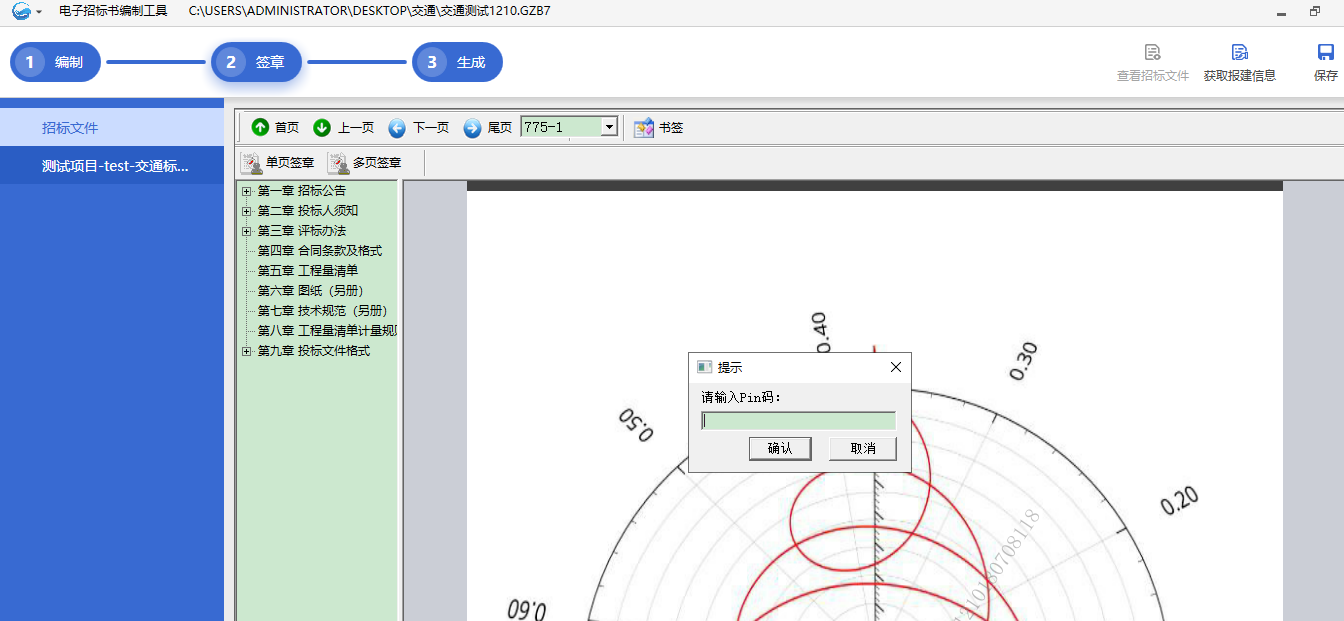 显示完成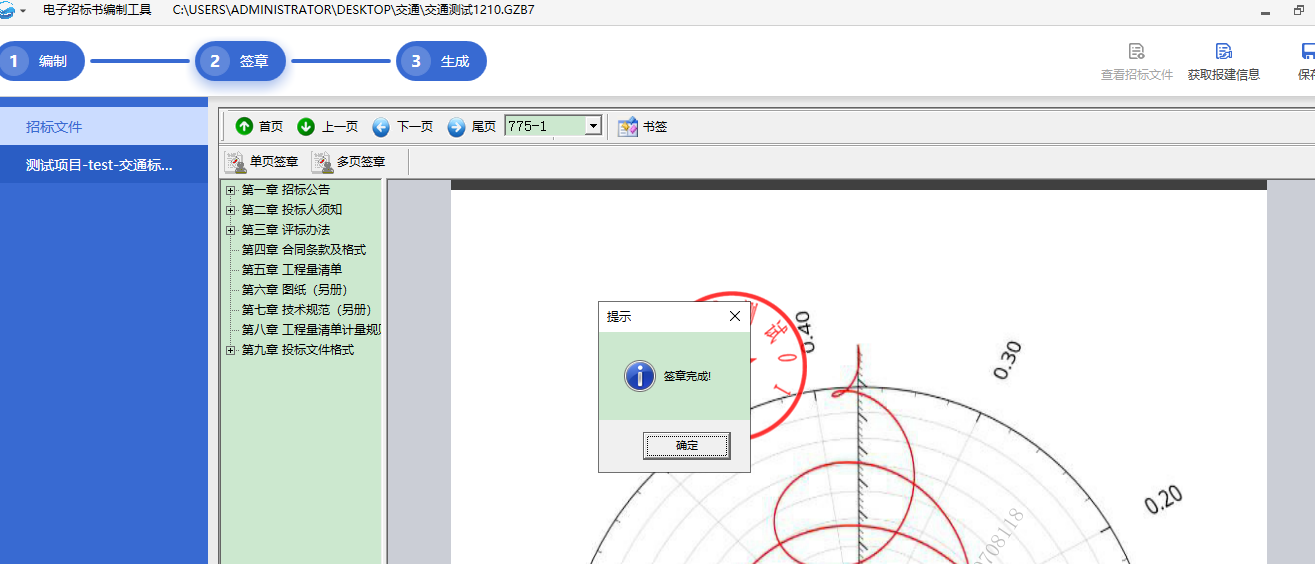 盖章密码输入错误，如图：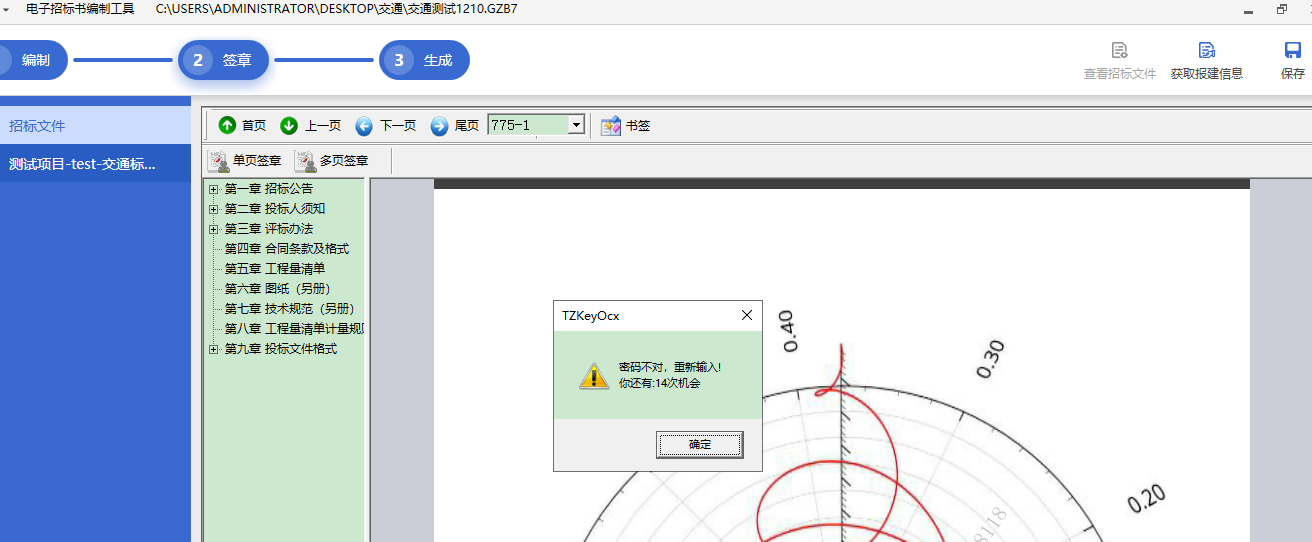 批量盖章：点击批量盖章图标，弹出批量签章框，可选择当前页面、全部页面、页面范围，默认当前页面。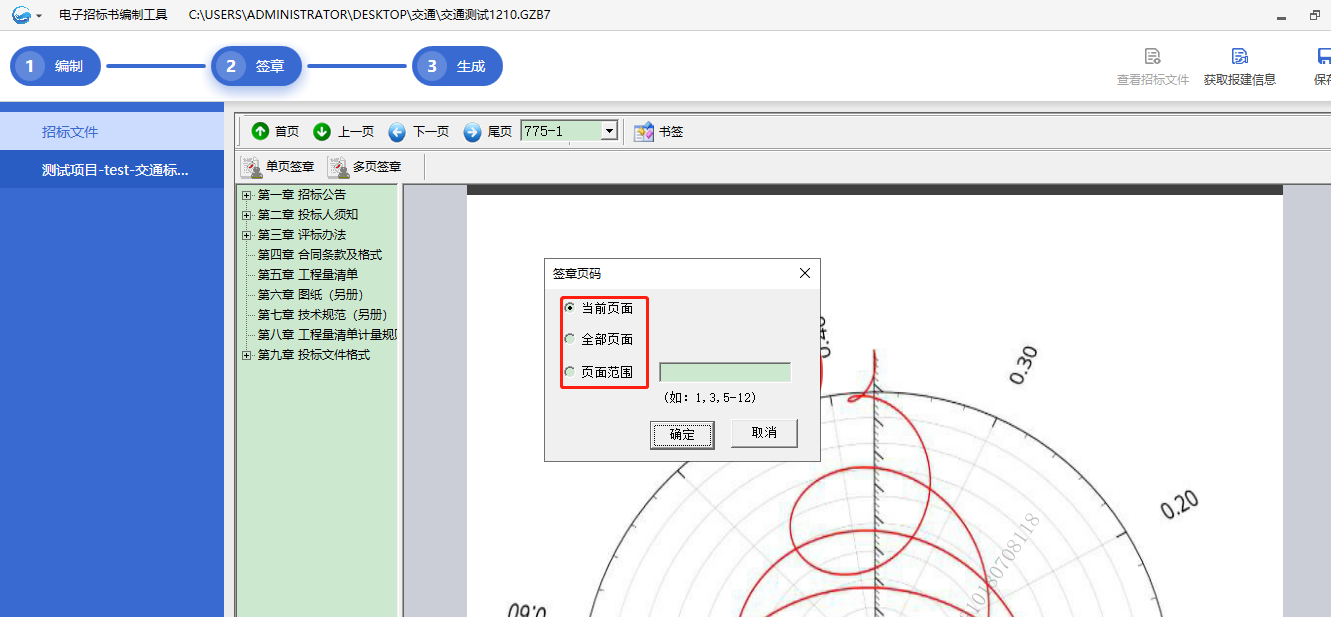 对签章进行操作：包括验证签章、查看证书、取消单页签章、取消多页签章，如图：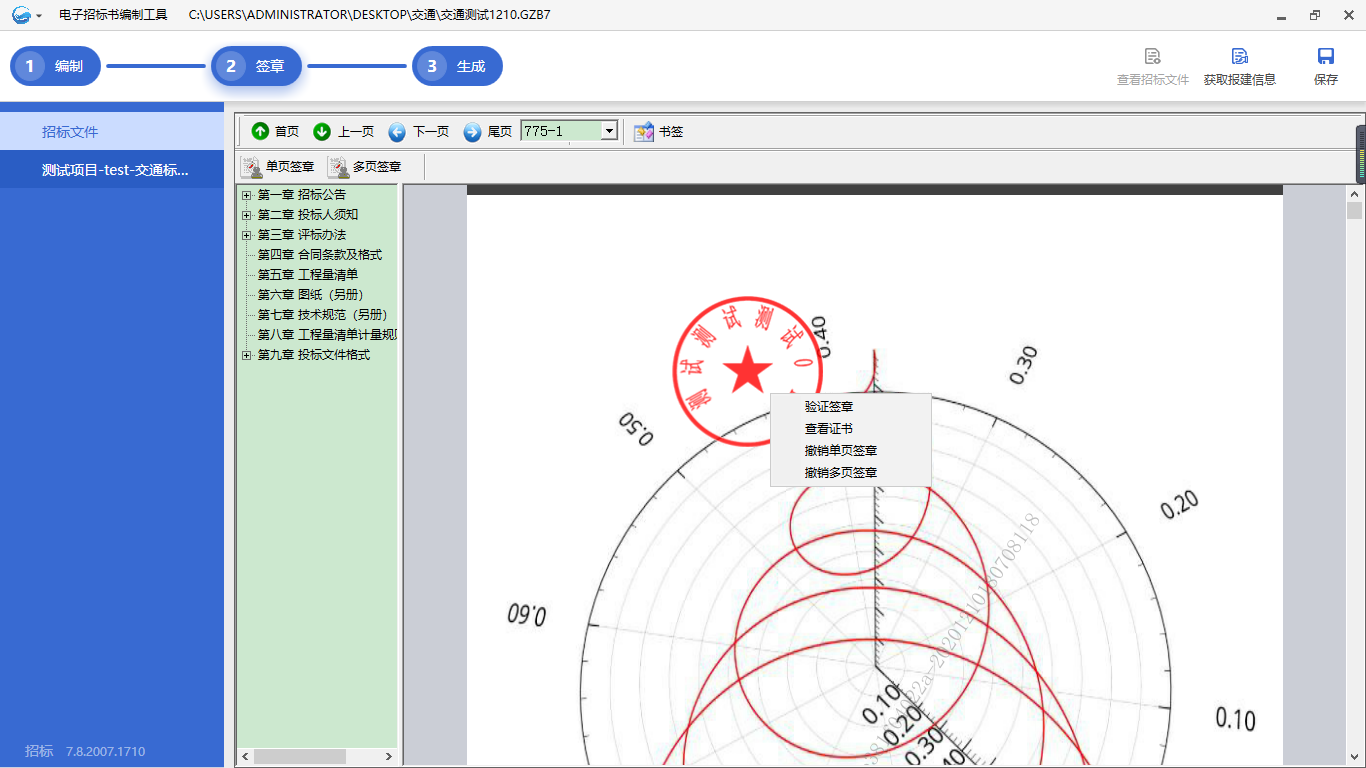 验证签章：查看签章信息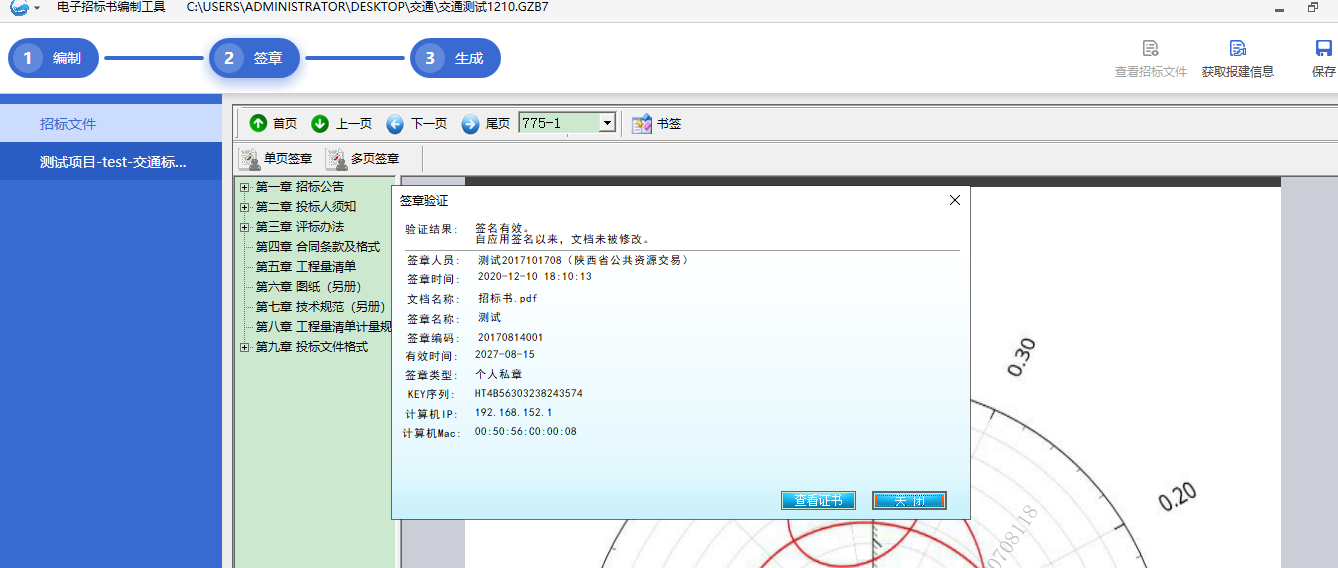 查看证书：查看签章的证书信息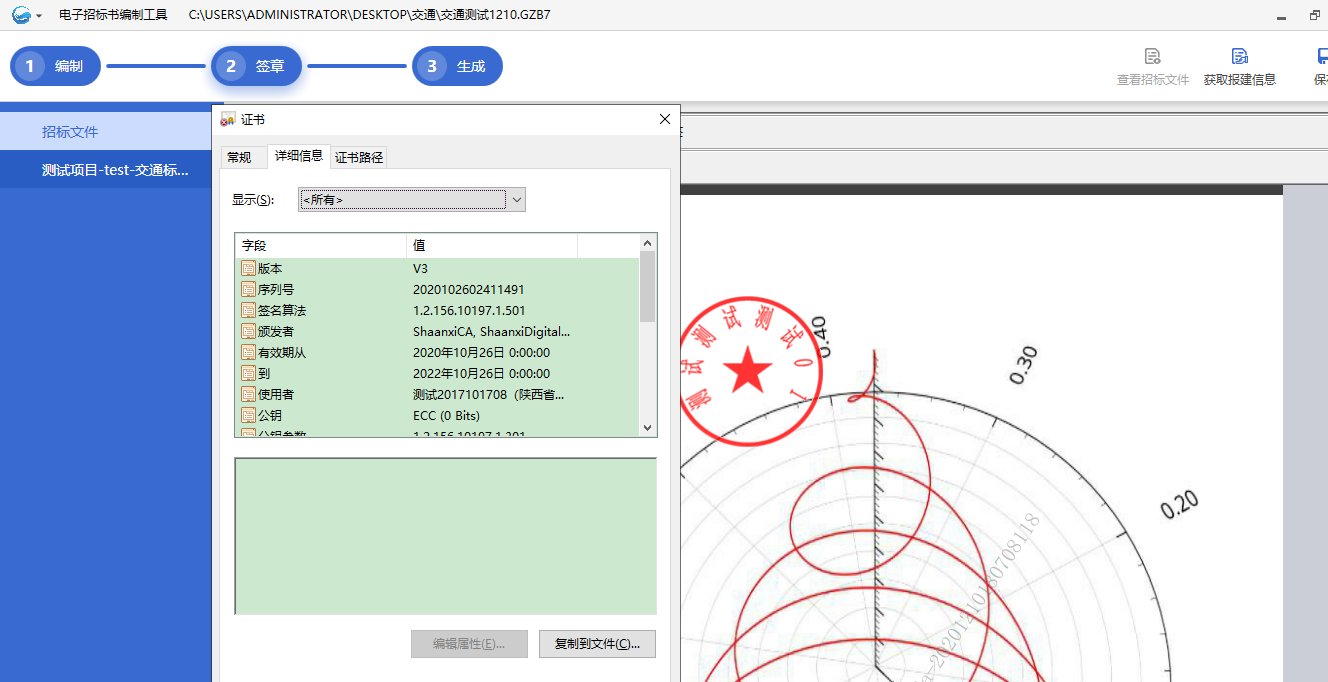 撤销单页签章：撤销当前页的签章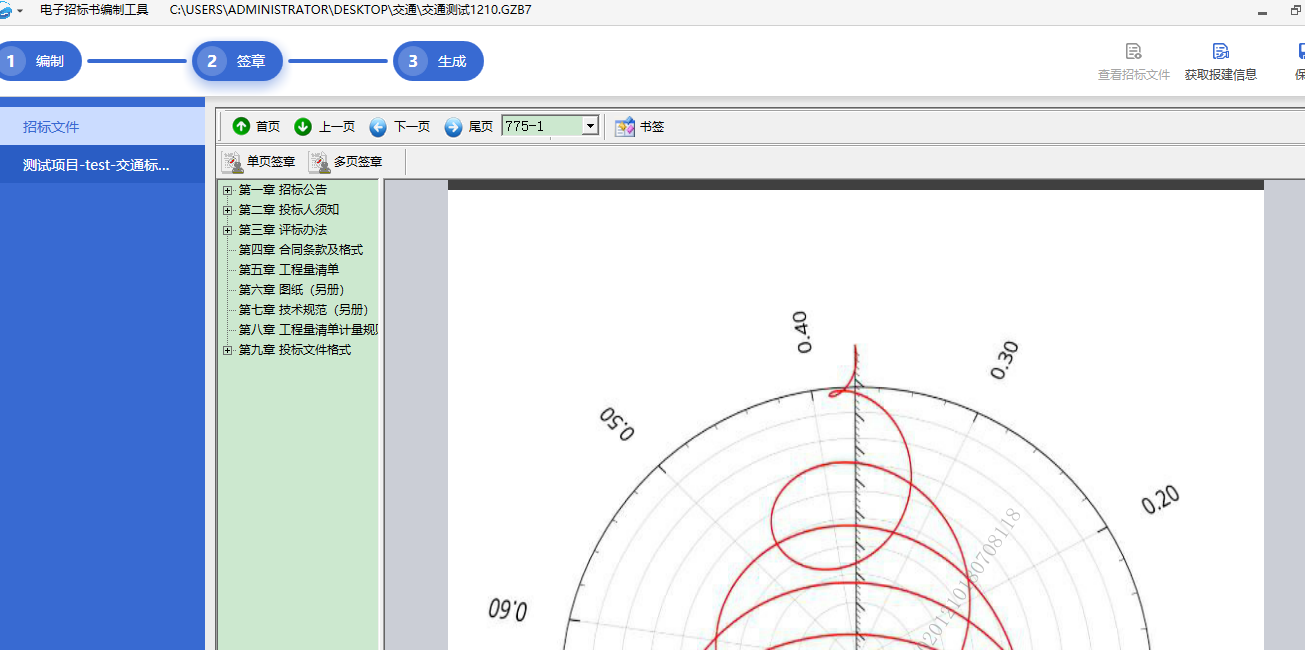 4. 撤销多页签章：可以一次撤销多页签章五、生成电子招标书5.1 功能介绍1） 功能：将招标文书生成后保存，然后上传到交易系统中供投标人下载使用2） 生成电子招标书要求：招标文件进行签章招标文件或清单未签章时，点击生成电子招标，提示：招标工程量清单 文件没有盖章或数字签名！不能生成标书文件！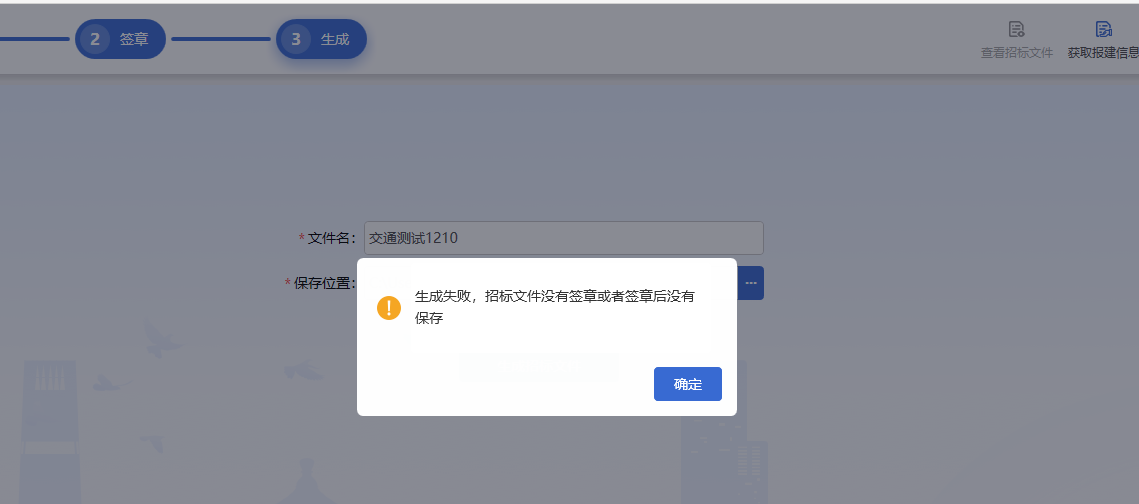 3、已签章后，点击【生成电子招标书】图标，弹出生成的窗体，包括文件名、保存路径4、文件名默认为项目名称，用户可编辑；保存路径默认桌面，用户可更改保存路径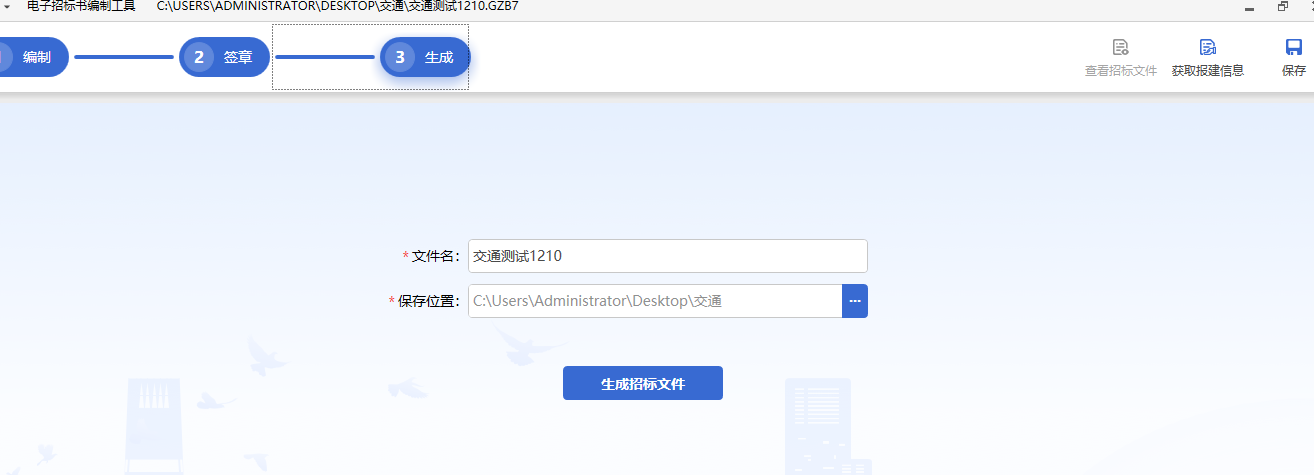 5、生成文件时检查评标接口是否符合，若不符合接口，则不允许生成标书文件6、生成招标书后，可以修改工程中的内容，但修改后需要再次签章才能生成标书5.2 生成电子招标书流程步骤：签章完成后点击“生成电子招标书”图标，弹出生成招标书提示界面，界面中显示文件名和保存路径，选择保存路径，点击生成电子标书按钮，输入CA密码即可生成成功，如图：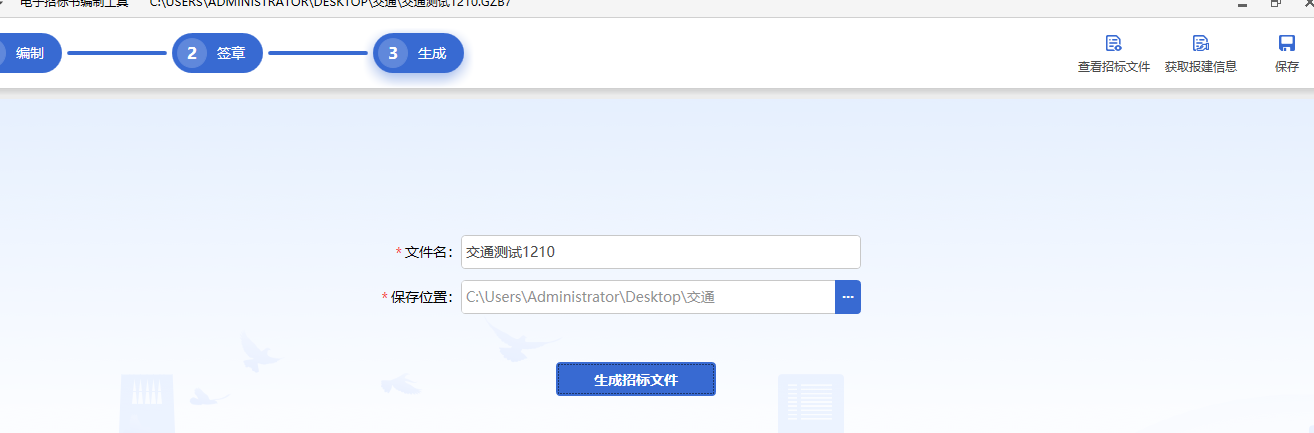 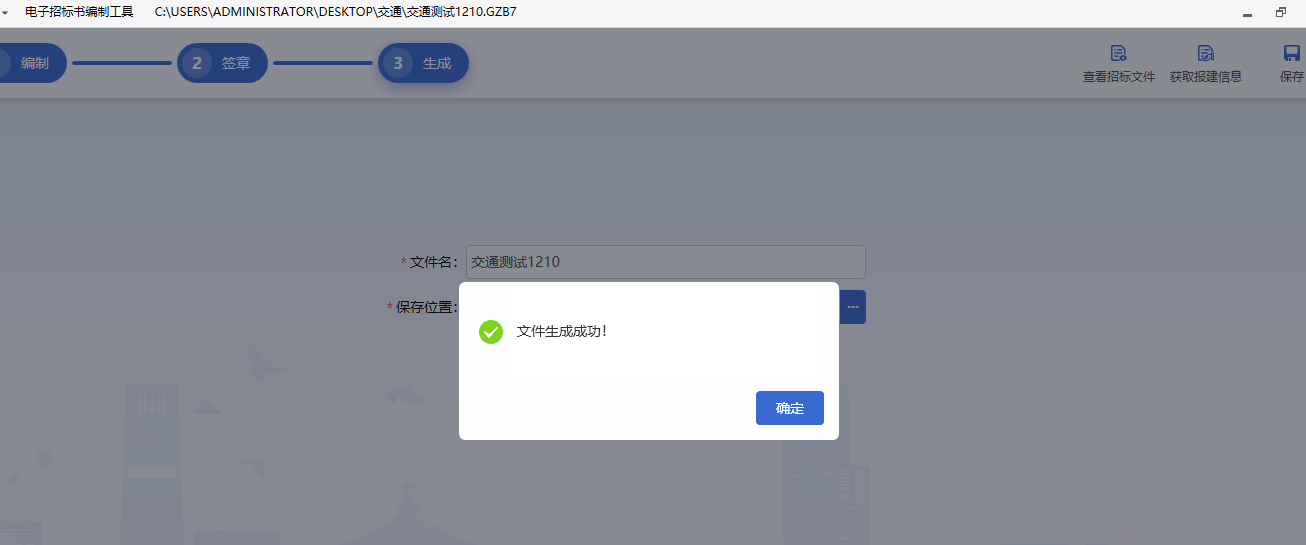 电子标书生成后，在保存路径下自动生成电子标书文件，如图：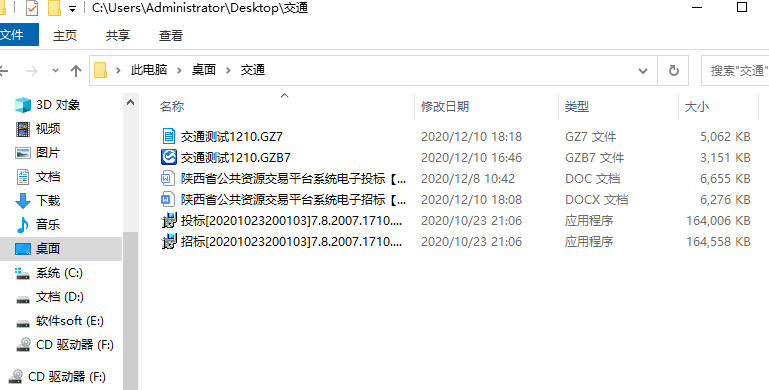 六、查看标书功能介绍：查看招标书中招标文件，导出/打印招标文件步骤1：点击查看标书图标，显示查看标书界面，如图：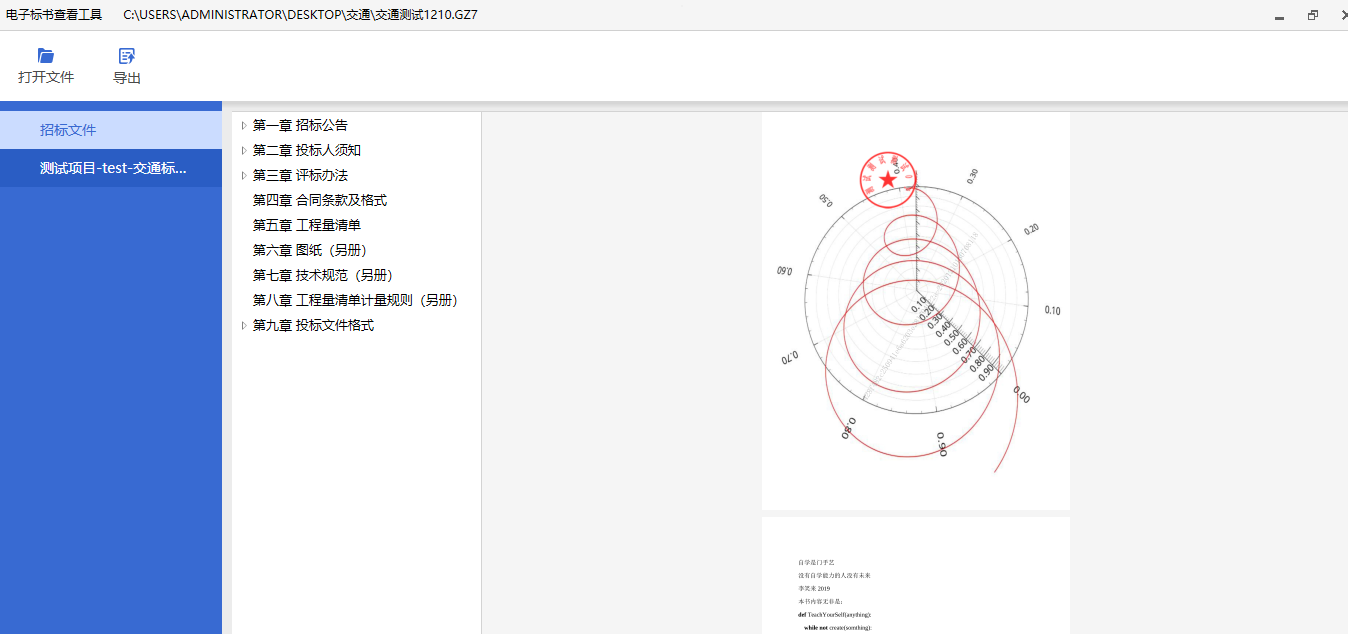 步骤2：点击招标文件按钮，页面视图区显示招标书，点击文件范本下目录标题，会转到对应标题页面，如图：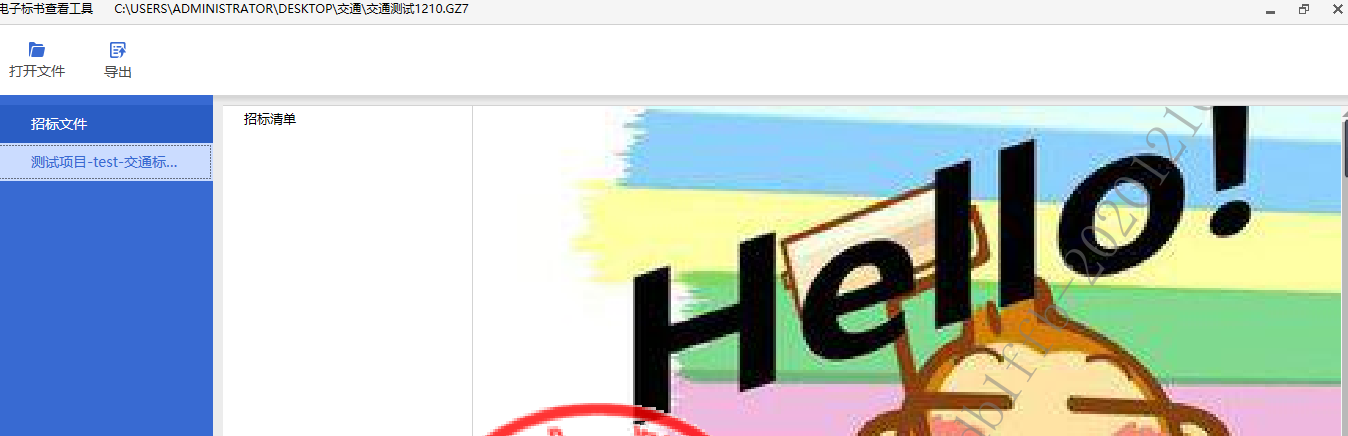 步骤3：点击导出按钮，弹出导出文件存储路径，选择路径保存，如图：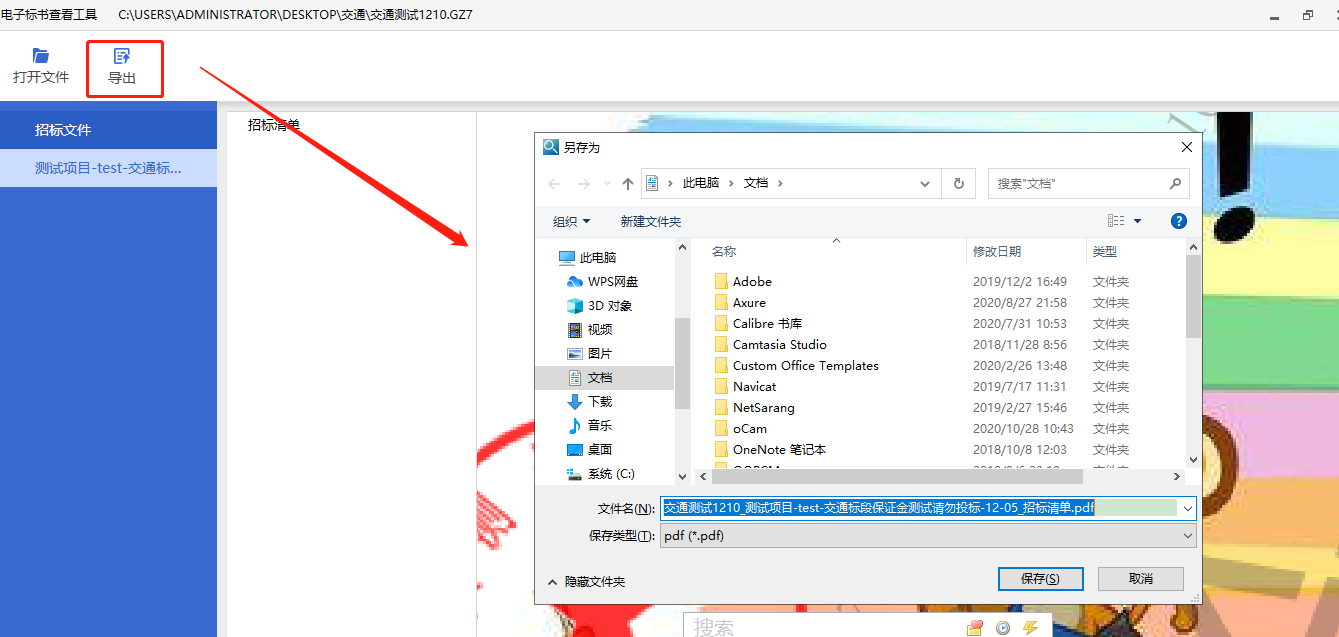 导出后的格式为PDF格式，可直接进行打印。七、工具使用过程注意事项1、在安装过程时，默认安装目录为C盘，请勿修改，涉及使用中权限问题；2、在安装过程中，会遇到杀毒软件的拦截，请全部选择“允许程序所有操作”，否则会导致安装成功后，工具不可用；3、在安装完驱动后，提示用户需重启电脑，请选择是，否则会导致安装成功后，部分功能不可用；4、在使用过程中，当在进行签章时，请勿进行其他操作，请耐心等待（备注：尤其当投标文件过大时）；5、CA锁使用注意事项：  ①.生成投标文件时， 必须使用企业锁，请确保当前插入锁只有一把，如插入2把锁，会有提示； ②.新建投标时，需插入企业锁，才可新建成功；当插入锁不对时，会有正确提示； ③. 在签章时需要输入CA锁密码，请确保输入正确，如果超过输入错误限制后，CA锁将被锁，无法使用； 遇到上述问题请联系CA锁供应者④. 请关注CA锁的有效期，如过期，将导致CA锁无法使用，请及时续期。遇到上述问题请联系CA锁供应者。技术支持：029-88661298,88661299